Орган издания Администрация Лапшихинского сельсоветаЛапшихинский вестникИНФОРМАЦИОННЫЙ ЛИСТ 19 сентября  2022 г.  № 42                                                                                     ПРОЕКТ                   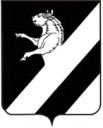 КРАСНОЯРСКИЙ КРАЙ АЧИНСКИЙ РАЙОН
 ЛАПШИХИНСКИЙ СЕЛЬСКИЙ СОВЕТ ДЕПУТАТОВЧЕТВЕРТОГО  СОЗЫВАРЕШЕНИЕ  2022                                                                                                      № 0-22РО внесении изменений в решение Лапшихинского сельского Совета депутатов от  20.12.2021 № 1-16Р «О бюджете Лапшихинского сельсовета на 2022 год и плановый период 2023-2024 годов»В соответствии со статьями 14, 17 Федерального закона от 06.10.2003 года №131-ФЗ «Об общих принципах организации местного самоуправления в Российской Федерации», руководствуясь статьей 31 Положения о бюджетном процессе в Лапшихинском сельсовете, утвержденного решением Лапшихинского  сельского Совета депутатов от 11.10.2013г. № 1-37Р и статьей 20, 24 Устава Лапшихинского сельсовета Ачинского района Красноярского края, Лапшихинский сельский Совет депутатов РЕШИЛ:	1. Внести  изменения в решение Лапшихинского сельского Совета депутатов от 20.12.2021 № 1-16Р «О бюджете Лапшихинского сельсовета на 2022 год и плановый период 2023-2024 годов»:        1) в  статье 1:в подпункте 1 пункте 1 цифры «13 683 349,91» заменить цифрами «14 057 694,91», в подпункте 2 пункте 1 цифры «14 003 325,20» заменить цифрами «14 377 670,20»;2) приложения  1, 2, 3, 4, 5, 6 к указанному решению изложить в новой редакции согласно приложениям 1- 6 к настоящему решению.2. Контроль исполнения настоящего решения возложить на постоянную комиссию Лапшихинского сельского Совета депутатов по экономике и бюджетной политике, муниципальному имуществу, сельскому хозяйству, промышленности, землепользованию и окружающей среды (Ельцов И.Д.).3. Решение вступает в силу после официального опубликования в информационном листе   «Лапшихинский вестник» и подлежит размещению на официальном сайте в сети «Интернет» по адресу: https://lapshiha.ru/.Доходы Лапшихинского сельсовета на 2022 год и плановый период 2023-2024 годов                                                                                     ПРОЕКТ                   КРАСНОЯРСКИЙ КРАЙ АЧИНСКИЙ РАЙОН
 ЛАПШИХИНСКИЙ СЕЛЬСКИЙ СОВЕТ ДЕПУТАТОВЧЕТВЕРТОГО  СОЗЫВАРЕШЕНИЕ  2022                                                                                                      № 0-22РО передаче Ревизионной комиссии Ачинского района полномочий по осуществлению внешнего муниципального финансового контроля на 2023 год В целях реализации Бюджетного кодекса Российской Федерации, в соответствии с Федеральным законом от 06.10.2003 № 131-ФЗ «Об общих принципах организации местного самоуправления в Российской Федерации», Федеральным законом от 07.02.2011 № 6-ФЗ «Об общих принципах организации и деятельности контрольно-счетных органов субъектов Российской Федерации и муниципальных образований», ст. 20, 24 Устава Лапшихинского сельсовета, Лапшихинский сельский Совет депутатов РЕШИЛ:      	1. Передать Ревизионной комиссии Ачинского района полномочия по осуществлению внешнего муниципального финансового контроля с 01.01.2023 года по 31.12.2023 года. 	2. Председателю Совета депутатов заключить с Председателем Ачинского районного Совета депутатов соглашение о передаче полномочий по осуществлению внешнего муниципального финансового контроля в срок до 31.12.2022 года.	3. Решение вступает в силу после официального опубликования в информационном листе «Лапшихинский вестник» и подлежит размещению на официальном сайте в сети «Интернет» по адресу: https://lapshiha.ru/.                                                                                     ПРОЕКТ                   КРАСНОЯРСКИЙ КРАЙ АЧИНСКИЙ РАЙОН
 ЛАПШИХИНСКИЙ СЕЛЬСКИЙ СОВЕТ ДЕПУТАТОВЧЕТВЕРТОГО  СОЗЫВАРЕШЕНИЕ  2022                                                                                                      № 0-22РО внесении изменений и дополнений в Решение от 18.08.2010г.  № 2-4Р «Об утверждении Положения о порядке управления и распоряжения муниципальной собственностью Лапшихинского сельсовета»    Руководствуясь статьями 20,24 Устава Лапшихинского сельсовета Ачинского района Красноярского края, Лапшихинский сельский Совет депутатов  РЕШИЛ:1. Внести    в Решение от 18.08.2010г. № 2-4Р «Об утверждении  Положения  о порядке управления и распоряжения муниципальной собственностью  Лапшихинского  сельсовета» следующее изменение:	1.1.  Статью 16. Приватизация муниципального имущества  исключить, нумерацию упорядочить. 2. Контроль исполнения настоящего решения возложить на постоянную комиссию Лапшихинского сельского Совета депутатов по экономике и бюджетной политике, муниципальному имуществу, сельскому хозяйству, промышленности, землепользованию и окружающей среды (Ельцов И.Д.).3.. Решение вступает в силу после официального опубликования в информационном листе   «Лапшихинский вестник» и подлежит размещению на официальном сайте в сети «Интернет» по адресу: https://lapshiha.ru/.Председатель Лапшихинского                         Глава  Сельского Совета депутатов                            Лапшихинского сельсоветаБанный А.С.                                                   Шмырь О.А.                                                                                     ПРОЕКТ                   КРАСНОЯРСКИЙ КРАЙ АЧИНСКИЙ РАЙОН
 ЛАПШИХИНСКИЙ СЕЛЬСКИЙ СОВЕТ ДЕПУТАТОВЧЕТВЕРТОГО  СОЗЫВАРЕШЕНИЕ  2022                                                                                                      № 0-22РОб утверждении Положения о порядке и условиях приватизации муниципального имущества в Лапшихинском сельсовете»В соответствии с Федеральным законом от 14.07.2022 №320-ФЗ «О внесении изменений в Федеральный закон «О приватизации государственного и муниципального имущества», отдельные законодательные акты Российской Федерации и об установлении особенностей регулирования имущественных отношений», руководствуясь статьями 20,24 Устава  Лапшихинского сельсовета Ачинского района Красноярского края, Лапшихинский сельский Совет депутатов РЕШИЛ:1.  Утвердить  Положение о порядке и условиях приватизации муниципального имущества в Лапшихинском сельсовете, согласно Приложению 1.  2. Контроль исполнения настоящего решения возложить на постоянную комиссию Лапшихинского сельского Совета депутатов по экономике и бюджетной политике, муниципальному имуществу, сельскому хозяйству, промышленности, землепользованию и окружающей среды (Ельцов И.Д.).3.. Решение вступает в силу после официального опубликования в информационном листе   «Лапшихинский вестник» и подлежит размещению на официальном сайте в сети «Интернет» по адресу: https://lapshiha.ru/.Председатель Лапшихинского                         Глава  Сельского Совета депутатов                            Лапшихинского сельсоветаБанный А.С.                                                   Шмырь О.А.Приложение 1к Решению Лапшихинского сельского Совета депутатов  от 00.00.2022  № 0-22РПоложениео порядке и условиях приватизациимуниципального имущества  в Лапшихинском сельсовете1. Общие положения1.1. Настоящее Положение определяет:- порядок планирования приватизации муниципального имущества;- порядок принятия решений об условиях приватизации; - сведения, подлежащие указанию в информационном сообщении о продаже муниципального имущества, и  средство массовой информации в котором данное сообщение подлежит опубликованию;- порядок разработки и утверждения условий конкурса, порядок контроля за их исполнением и порядок подтверждения победителем конкурса исполнения таких условий; - порядок подведения итогов продажи муниципального имущества без объявления цены и порядок заключения с покупателем договора купли-продажи; - порядок оплаты при приватизации муниципального имущества.1.2. Под приватизацией муниципального имущества понимается возмездное отчуждение находящегося в собственности  Лапшихинского сельсовета имущества (далее – муниципальной собственности) в собственность физических и (или) юридических лиц.1.3. Приватизация муниципального имущества основывается на признании равенства покупателей этого имущества и открытости деятельности органов местного самоуправления.1.4. Приватизация самостоятельных объектов недвижимости (в том числе имущественных комплексов) осуществляется одновременно с отчуждением лицу, приобретающему такое имущество, земельных участков, занимаемых таким имуществом и необходимых для их использования, в порядке, предусмотренном законодательством.1.5. Отчуждение муниципального имущества в собственность иных лиц осуществляется в соответствии с законодательством Российской Федерации, настоящим Положением, иными нормативными правовыми актами органов местного самоуправления  Лапшихинского сельсовета.1.6. Покупателями муниципального имущества могут быть любые физические и юридические лица, за исключением- государственных и муниципальных унитарных предприятий, государственных и муниципальных учреждений, а также юридических лиц, в уставном капитале которых доля Российской Федерации, субъектов Российской Федерации и муниципальных образований превышает 25 процентов, кроме случаев внесения этого имущества в уставные капиталы открытых акционерных обществ (кроме ограничений, установленных действующим законодательством) ;- юридических лиц, местом регистрации которых является государство или территория, включенные в утверждаемый Министерством финансов Российской Федерации перечень государств и территорий, предоставляющих льготный налоговый режим налогообложения и (или) не предусматривающих раскрытия и предоставления информации при проведении финансовых операций (оффшорные зоны);- юридических  лиц, в отношении которых оффшорной компанией или группой лиц, в которую входит оффшорная компания, осуществляется контроль.1.7. Объектами приватизации муниципальной собственности являются:- муниципальные унитарные предприятия;- объекты муниципальной собственности, не используемые для реализации полномочий органов местного самоуправления;- незавершенные строительством объекты;- находящиеся в муниципальной собственности акции открытых акционерных обществ;- движимое муниципальное имущество.1.8.  Действие настоящего Положения не распространяется на отношения, возникающие при отчуждении:1) земли, за исключением отчуждения земельных участков, на которых расположены объекты недвижимости, в том числе имущественные комплексы;2) природных ресурсов;3) государственного и муниципального жилищного фонда;4) государственного резерва;5) государственного и муниципального имущества, находящегося за пределами территории Российской Федерации;6) государственного и муниципального имущества в случаях, предусмотренных международными договорами Российской Федерации;7) безвозмездно в собственность религиозных организаций для использования в соответствующих целях культовых зданий и сооружений с относящимися к ним земельными участками и иного находящегося в государственной или муниципальной собственности имущества религиозного назначения, а также безвозмездно в собственность общероссийских общественных организаций инвалидов и организаций, единственными учредителями которых являются общероссийские общественные организации инвалидов, земельных участков, которые находятся в государственной или муниципальной собственности на которых расположены здания, строения и сооружения, находящиеся в собственности указанных организаций;8) государственного и муниципального имущества в собственность некоммерческих организаций, созданных при преобразовании государственных и муниципальных унитарных предприятий, государственных и муниципальных учреждений, а также федерального имущества, передаваемого государственным корпорациям в качестве имущественного взноса Российской Федерации;9) государственными и муниципальными унитарными предприятиями, государственными и муниципальными учреждениями имущества, закрепленного за ними в хозяйственном ведении или оперативном управлении;10) государственного и муниципального имущества на основании судебного решения;11) акций в предусмотренных федеральными законами случаях возникновения у Российской Федерации, субъектов Российской Федерации, муниципальных образований права требовать выкупа их акционерным обществом;12) акций открытого акционерного общества, а также ценных бумаг, конвертируемых в акции  акционерного общества, в случае их выкупа в порядке, установленном статьей 84.8 Федерального закона от 26 декабря 1995 года № 208-ФЗ «Об акционерных обществах»;13) имущества, переданного центру исторического наследия Президента Российской Федерации, прекратившего исполнение своих полномочий;14) имущества, передаваемого в собственность Федерального фонда содействия развитию жилищного строительства в качестве имущественного взноса Российской Федерации;15) федерального имущества в соответствии с решениями Правительства Российской Федерации, принимаемыми в целях создания условий для привлечения инвестиций, стимулирования развития фондового рынка, а также модернизации и технологического развития экономики;16) имущества, передаваемого в собственность Российского научного фонда в качестве имущественного взноса Российской Федерации. 17)  движимого имущества (за исключением  акций и долей в уставных (складочных) капиталах хозяйственных обществ и товариществ), обращенного в собственность государства в соответствии с законодательством Российской Федерации или поступившего в собственность государства в порядке наследования; 18) федерального имущества в случае его обмена на олимпийские объекты федерального значения, находящиеся в частной собственности, определяемые в соответствии с Федеральным законом «Об организации и о проведении  ХХ11 Олимпийских зимних игр и Х1Паралимпийских  зимних игр 2014 года в городе Сочи, развитии города Сочи  как горноклиматического курорта и внесении изменений в отдельные законодательные акты Российской Федерации» и созданные во исполнение заключенных с Государственной корпорацией по строительству олимпийских объектов и развитию города Сочи как  горноклиматического курорта соглашений об организации строительства олимпийских объектов федерального значения.1.9. Приватизации не подлежит имущество, приватизация которого запрещена, имущество, отнесенное федеральными законами к объектам гражданских прав, оборот которых не допускается (объектам, изъятым из оборота), а также имущество, которое в порядке, установленном федеральными законами, может находиться только в муниципальной собственности.1.10. Приватизация объектов муниципальной собственности осуществляется в соответствии с действующим законодательством Российской Федерации на основе прогнозного плана приватизации объектов муниципальной собственности на год, утверждаемого решением   Лапшихинского сельского Совета депутатов.Объекты муниципальной собственности, не включенные в указанный план, не подлежат приватизации в текущем году. 1.11. Приватизация движимого муниципального имущества, кроме предусмотренного пунктом 3.3. настоящего Положения, осуществляется по решению Главы  Лапшихинского сельсовета   оформляемым постановлением администрации  Лапшихинского сельсовета.1.12. Продавцом муниципального имущества выступает администрация   Лапшихинского сельсовета, которая не вправе делегировать свои полномочия по приватизации другим физическим и юридическим лицам.2. Основные цели приватизации муниципального имущества2.1. Основными целями приватизации муниципального имущества являются:- повышение эффективности использования муниципального имущества;- уменьшение бюджетных расходов на капитальный ремонт муниципальной собственности;- создание условий для развития рынка недвижимости;- привлечение инвестиций, необходимых для производственного и социального развития муниципального образования;- обеспечение  и увеличение доходной части бюджета.3.  Планирование приватизации муниципального имущества3.1. Приватизация муниципального имущества осуществляется в соответствии с прогнозным планом (программой) приватизации муниципального имущества   Лапшихинского сельсовета  на очередной финансовый год.3.2. Проект прогнозного плана (программы) приватизации муниципального имущества на год составляется администрацией  Лапшихинского сельсовета по результатам инвентаризации муниципального имущества, а так же на основании анализа поступивших заявок на приватизацию от физических и юридических лиц.3.3. Прогнозный план (программа) должен содержать перечень объектов муниципальной собственности (муниципальных унитарных предприятий, зданий, строений, сооружений, иного недвижимого имущества, акций акционерных обществ, находящихся в муниципальной собственности) предлагаемых для приватизации в соответствующем году, а также движимого имущества балансовой стоимость более 100тыс. рублей. В прогнозном плане должны быть указаны:1) характеристика муниципального имущества, которое планируется приватизировать, 2) способ приватизации, 3)  начальная цена имущества, если иное не предусмотрено решением  Правительства Российской Федерации, принятым в соответствии с абзацем 16 пункта 1 статьи 6 Федерального закона 178-ФЗ,- условия рассрочки платежа (в случае продажи муниципального имущества без объявления цены). - иные необходимые для приватизации сведения.3.4. Разработка прогнозного плана (программы) осуществляется администрацией  Лапшихинского сельсовета (далее - уполномоченный орган) в соответствии с прогнозами социально-экономического развития   Лапшихинского сельсовета.3.5. Уполномоченный орган вносит прогнозный план (программу) в   Лапшихинского сельский Совет депутатов до 1 октября года, предшествующего планируемому, для утверждения.3.6. Изменения и дополнения в прогнозный план (программу) могут быть внесены по решению сельского Совета депутатов.3.7. Движимое имущество ниже балансовой стоимости, указанной в пункте 3.3. настоящего Положения в прогнозный план (программу) не включается и решение об его приватизации может приниматься Главой   Лапшихинского  сельсовета самостоятельно. 3.8. Отчет о выполнении прогнозного плана (программы) приватизации муниципального имущества за прошедший год представляется в  сельский Совет депутатов не позднее 1 марта следующего года Главой Лапшихинского сельсовета.Отчет должен содержать перечень приватизированного муниципального имущества с указанием способа, срока и цены сделки приватизации.      3.9. Прогнозный план (программа) приватизации муниципального имущества на очередной финансовый год и отчет о его выполнении подлежат официальному опубликованию.         3.10. Начальная цена подлежащего приватизации имущества устанавливается в случаях,  предусмотренных статьей 12  Федерального закона  № 178-ФЗ, в соответствии  с законодательством Российской Федерации, регулирующим оценочную  деятельность, при  условии, что со дня составления отчета об оценке  объекта оценки до дня размещения на официальном сайте  в сети  «Интернет» информационного сообщения о продаже муниципального имущества прошло не более чем шесть месяцев.4. Способы приватизации муниципального имущества4.1. При приватизации муниципального имущества в соответствии с законодательством Российской Федерации о приватизации используются следующие способы приватизации:а) преобразование муниципального унитарного предприятия в  акционерное общество;б) преобразование унитарного предприятия в общество с ограниченной ответственностью»;         в) продажа муниципального имущества на аукционе;г) продажа акций открытых акционерных обществ на специализированном аукционе;д) продажа муниципального имущества на конкурсе;е) продажа муниципального имущества посредством публичного предложения;ж) продажа муниципального имущества без объявления цены; з) внесение муниципального имущества в качестве вклада в уставные капиталы открытых акционерных обществ;и) продажа акций открытых акционерных обществ по результатам доверительного управления.Осуществление приватизации муниципального имущества вышеуказанными способами производится в порядке, установленном Федеральным законом от 21 декабря 2001 № 178-ФЗ «О приватизации государственного и муниципального имущества».4.2. Со дня утверждения прогнозного плана и до момента перехода права собственности на приватизируемое имущество к покупателю имущественного комплекса муниципального унитарного предприятия или момента государственной регистрации созданного открытого акционерного общества муниципальное унитарное предприятие не вправе без согласия собственника:- сокращать численность работников;- совершать сделки (несколько взаимосвязанных сделок), цена которых превышает 5 процентов балансовой стоимости активов муниципального унитарного предприятия на дату утверждения его последнего балансового отчета или более чем в пятьдесят тысяч раз превышает установленный федеральным законом минимальный размер оплаты труда, а также сделки (несколько взаимосвязанных сделок), связанные с возможностью отчуждения прямо или косвенно имущества, стоимость которого превышает 5 процентов балансовой стоимости активов указанного муниципального унитарного предприятия на дату утверждения его последнего балансового отчета или более чем в пятьдесят тысяч раз превышает установленный федеральным законом минимальный размер оплаты труда;- получать кредиты;- осуществлять выпуск ценных бумаг;- выступать учредителем хозяйственных товариществ или обществ, а также приобретать и отчуждать акции (доли) в уставном (складочном) капитале хозяйственных товариществ или обществ.5. Информационное обеспечение приватизации муниципального имущества5.1. Под информационным обеспечением приватизации муниципального имущества понимаются мероприятия, направленные на создание возможности свободного доступа неограниченного круга лиц к информации о приватизации и включающие в себя размещение на официальных сайтах в сети «Интернет» прогнозного плана приватизации муниципального имущества, решений об условиях приватизации соответственно муниципального имущества, информационных сообщений о продаже муниципального имущества и об итогах его продажи, ежегодных отчетов о результатах приватизации муниципального имущества.Информация о приватизации муниципального имущества, указанная в настоящем пункте, подлежит размещению на официальном сайте МО Лапшихинский сельсовет   в сети «Интернет» по адресу: https://lapshiha.ru/, а также на официальном сайте Российской Федерации в сети «Интернет» для размещения информации о проведении торгов, определенном Правительством Российской Федерации (далее — сайты в сети «Интернет»).5.2. Информационное сообщение о продаже муниципального имущества подлежит размещению на сайтах в сети «Интернет» не менее чем за тридцать дней до дня осуществления продажи указанного имущества, если иное не предусмотрено Законом.Решение об условиях приватизации муниципального имущества размещается в открытом доступе на сайтах в сети «Интернет» в течение десяти дней со дня принятия этого решения.5.3. Информационное сообщение о продаже государственного или муниципального имущества должно содержать, за исключением случаев, предусмотренных Законом, следующие сведения:1) наименование органа местного самоуправления, принявшего решение об условиях приватизации такого имущества, реквизиты указанного решения;2) наименование такого имущества и иные позволяющие его индивидуализировать сведения (характеристика имущества);3) способ приватизации такого имущества;4) начальная цена продажи такого имущества;5) форма подачи предложений о цене такого имущества;6) условия и сроки платежа, необходимые реквизиты счетов;7) размер задатка, срок и порядок его внесения, необходимые реквизиты счетов;8) порядок, место, даты начала и окончания подачи заявок, предложений;9) исчерпывающий перечень представляемых участниками торгов документов и требования к их оформлению;10) срок заключения договора купли-продажи такого имущества;11) порядок ознакомления покупателей с иной информацией, условиями договора купли-продажи такого имущества;12) ограничения участия отдельных категорий физических лиц и юридических лиц в приватизации такого имущества;13) порядок определения победителей (при проведении аукциона, специализированного аукциона, конкурса) либо лиц, имеющих право приобретения государственного или муниципального имущества (при проведении его продажи посредством публичного предложения и без объявления цены);14) место и срок подведения итогов продажи государственного или муниципального имущества;15) сведения обо всех предыдущих торгах по продаже такого имущества, объявленных в течение года, предшествующего его продаже, и об итогах торгов по продаже такого имущества.5.4. При продаже находящихся в муниципальной собственности акций акционерного общества или доли в уставном капитале общества с ограниченной ответственностью также указываются следующие сведения:1) полное наименование, адрес (место нахождения) акционерного общества или общества с ограниченной ответственностью;2) размер уставного капитала хозяйственного общества, общее количество, номинальная стоимость и категории выпущенных акций акционерного общества или размер и номинальная стоимость доли в уставном капитале общества с ограниченной ответственностью, принадлежащей муниципальному образованию;3) перечень видов основной продукции (работ, услуг), производство которой осуществляется акционерным обществом или обществом с ограниченной ответственностью;4) условия конкурса при продаже акций акционерного общества или долей в уставном капитале общества с ограниченной ответственностью на конкурсе;5) сведения о доле на рынке определенного товара хозяйствующего субъекта, включенного в Реестр хозяйствующих субъектов, имеющих долю на рынке определенного товара в размере более чем 35 процентов;6) адрес сайта в сети «Интернет», на котором размещена годовая бухгалтерская (финансовая) отчетность и промежуточная бухгалтерская (финансовая) отчетность хозяйственного общества в соответствии со статьей 10.1 Закона;7) площадь земельного участка или земельных участков, на которых расположено недвижимое имущество хозяйственного общества;8) численность работников хозяйственного общества;9) площадь объектов недвижимого имущества хозяйственного общества и их перечень с указанием действующих и установленных при приватизации таких объектов обременений;10) сведения о предыдущих торгах по продаже такого имущества за год, предшествующий дню его продажи, которые не состоялись, были отменены, признаны недействительными, с указанием соответствующей причины (отсутствие заявок, явка только одного покупателя, иная причина).11) размер и порядок выплаты  вознаграждения юридическому лицу, которое в соответствии с подпунктом 8.1 пункта 1 статьи 6 Федерального закона от 21.12.2001 № 178-ФЗ  осуществляет функции продавца государственного или муниципального имущества и (или) которому решениями соответственно Правительства Российской Федерации, органа государственной власти  Красноярского края, администрации  Лапшихинского сельсовета поручено организовать от имени  собственника продажу приватизируемого государственного  или муниципального имущества.5.5. По решению местной администрации в информационном сообщении о продаже государственного или муниципального имущества указываются дополнительные сведения о подлежащем приватизации имуществе.5.6. В отношении объектов, включенных в прогнозный план приватизации муниципального имущества юридическим лицом, привлекаемым для организации продажи приватизируемого имущества и (или) осуществления функции продавца, может осуществляться дополнительное информационное обеспечение.5.7. С момента включения в прогнозный план приватизации находящегося в собственности муниципального имущества акционерных обществ, обществ с ограниченной ответственностью и муниципальных унитарных предприятий они обязаны раскрывать информацию в порядке и в форме, которые утверждаются уполномоченным Правительством Российской Федерации федеральным органом исполнительной власти.5.8. Со дня приема заявок лицо, желающее приобрести муниципальное имущество (далее — претендент), имеет право на ознакомление с информацией о подлежащем приватизации имуществе.В местах подачи заявок и на сайте продавца муниципального имущества в сети «Интернет» должны быть размещены общедоступная информация о торгах по продаже подлежащего приватизации муниципального имущества, образцы типовых документов, представляемых покупателями муниципального имущества, правила проведения торгов.5.9. Информация о результатах сделок приватизации муниципального имущества подлежит размещению на сайтах в сети «Интернет» в течение десяти дней со дня совершения указанных сделок.5.10. К информации о результатах сделок приватизации муниципального имущества, подлежащей размещению на сайтах в сети «Интернет», относятся следующие сведения:1) наименование продавца такого имущества;2) наименование такого имущества и иные позволяющие его индивидуализировать сведения (характеристика имущества);3) дата, время и место проведения торгов;4) цена сделки приватизации;5) имя физического лица или наименование юридического лица — участника продажи, который предложил наиболее высокую цену за такое имущество по сравнению с предложениями других участников продажи, за исключением предложения победителя продажи (в случае использования закрытой формы подачи предложений о цене), или участника продажи, который сделал предпоследнее предложение о цене такого имущества в ходе продажи (в случае использования открытой формы подачи предложений о цене);6) имя физического лица или наименование юридического лица - победителя торгов, лица, признанного единственным участником аукциона, в случае, уставленном в абзаце втором пункта 3 статьи 18 Федерального закона «О приватизации государственного и муниципального имущества» от 21.12.2001 № 178-ФЗ.6. Порядок разработки и утверждения условий конкурса, порядок контроля за их исполнением и порядок подтверждения победителем конкурса исполнения таких условий6.1. В целях разработки условий конкурса и контроля за их исполнением формируется комиссия.6.2. Состав комиссии утверждается распоряжением  администрации  Лапшихинского сельсовета. Численность членов комиссии составляет от 3 до 5 человек. В состав комиссии по контролю за выполнением условий конкурса включаются специалисты администрации  Лапшихинского сельсовета:- специалист в области права;- специалист по бухгалтерскому учету- специалисты в сфере связанной с условиями конкурса.6.3. Комиссия разрабатывает условия конкурса.Условия конкурса могут предусматривать:сохранение определенного числа рабочих мест;переподготовку и (или) повышение квалификации работников;ограничение изменения профиля деятельности унитарного предприятия или назначения отдельных объектов социально-культурного, коммунально-бытового или транспортного обслуживания населения либо прекращение их использования;проведение реставрационных, ремонтных и иных работ в отношении объектов культурного наследия, объектов социально-культурного и коммунально-бытового назначения.Условия конкурса должны иметь экономическое обоснование, сроки их исполнения, порядок подтверждения победителем конкурса исполнения таких условий. Условия конкурса не подлежат изменению.Указанный перечень условий конкурса является исчерпывающим.6.4. Условия конкурса утверждаются постановлением администрации сельсовета6.5. Для обеспечения эффективного контроля исполнения условий конкурса продавец:а) ведет учет договоров купли-продажи имущества, заключенных по результатам конкурса;б) осуществляет учет обязательств победителей конкурса, определенных договорами купли-продажи имущества, и контроль их исполнения;в) принимает от победителей конкурса отчетные документы, подтверждающие выполнение условий конкурса;г) проводит проверки документов, представляемых победителями конкурса в подтверждение выполнения условий конкурса, а также проверки фактического исполнения условий конкурса в месте расположения проверяемых объектов;д) принимает предусмотренные законодательством Российской Федерации и договором купли-продажи имущества меры воздействия, направленные на устранение нарушений и обеспечение выполнения условий конкурса.6.6. Периодичность и форма представления отчетных документов победителем конкурса определяются договором купли-продажи имущества с учетом того, что документы представляются не чаще одного раза в квартал.В течение 10 рабочих дней с даты истечения срока выполнения условий конкурса победитель конкурса направляет продавцу сводный (итоговый) отчет о выполнении им условий конкурса в целом с приложением всех необходимых документов.6.7. В течение 2 месяцев со дня получения сводного (итогового) отчета о выполнении условий конкурса продавец обязан осуществить проверку фактического исполнения условий конкурса на основании представленного победителем конкурса сводного (итогового) отчета.6.8. Указанная проверка проводится специально созданной продавцом для этих целей комиссией по контролю за выполнением условий конкурса.6.9. По результатам рассмотрения сводного (итогового) отчета о выполнении условий конкурса комиссия по контролю за выполнением условий конкурса составляет акт о выполнении победителем конкурса условий конкурса. Этот акт подписывается всеми членами комиссии, принявшими участие в работе по проверке данных сводного (итогового) отчета. Обязательства победителя конкурса по выполнению условий считаются исполненными в полном объеме с момента утверждения продавцом подписанного комиссией указанного акта.7. Порядок подведения итогов продажи муниципальногоимущества без объявления цены и порядок заключения с покупателем договора купли-продажи      7.1. Продажа муниципального имущества без объявления цены осуществляется, если продажа этого имущества посредством публичного предложения не состоялась.При продаже муниципального имущества без объявления цены его первоначальная цена не определяется.     7.2 Информационное сообщение о продаже муниципального имущества без объявления цены должно соответствовать требованиям, предусмотренным в пункте 5 Положения. Предложения о цене муниципального имущества заявляются участниками аукциона открыто в ходе проведения торгов. По итогам торгов с победителем аукциона заключается договор. В случае, если заявку на участие в аукционе подало только одно лицо, признанное единственным участником аукциона, договор заключается с таким лицом по начальной цене продажи муниципального имущества. В случае отказа лица, признанного единственным участником аукциона, от заключения договора аукцион признается несостоявшимся.Предложения о приобретении муниципального имущества подаются претендентами в открытой форме и регистрируются в журнале приёма предложений  с присвоением каждому обращению номера и указанием времени подачи документов (число, месяц, часы и минуты).       7.3 Помимо предложения о цене муниципального имущества претендент должен предоставить документы, указанные в пункте 5 Положения.       7.4 В случае поступления предложений от нескольких претендентов покупателем признаётся лицо, предложившее за муниципальное имущество наибольшую цену.В случае поступления нескольких одинаковых предложений о цене муниципального имущества покупателем признаётся лицо, подавшее заявку ранее других лиц.      7.5 Подведение итогов продажи муниципального имущества и порядок заключения  с покупателем договора купли-продажи муниципального имущества без объявления цены определяются в порядке, установленном органом местного самоуправления.Уведомление о признании участника аукциона победителем либо лицом, признанным единственным участником аукциона, в случае, установленном в абзаце втором пункта 3 статьи 18 Федерального закона «О приватизации государственного и муниципального имущества» от 21.12.2001 № 178-ФЗ, направляется победителю либо лицу, признанному единственным участником аукциона, в случае, установленном в абзаце втором пункта 3 статьи 18 Федерального закона «О приватизации государственного и муниципального имущества» от 21.12.2001 № 178-ФЗ, в день подведения итогов аукциона».       7.6. Если в указанный в информационном сообщении срок для приема заявок ни одна заявка не была зарегистрирована либо по результатам рассмотрения зарегистрированных заявок ни одно предложение о цене приобретения имущества не было принято к рассмотрению, продажа имущества признается несостоявшейся, что фиксируется в протоколе об итогах продажи имущества.7.7 Договор купли продажи имущества заключается с победителем аукциона, либо лицом, признанным единственным участником аукциона, в случае, установленном в абзаце втором пункта 3 статьи 18 Федерального закона «О приватизации государственного и муниципального имущества» от 21.12.2001 № 178-ФЗ, в течение 5 дней с даты подведения итогов продажи.          7.8  Договор купли-продажи имущества должен содержать все существенные условия, предусмотренные для таких договоров Гражданским кодексом Российской Федерации, Федеральным законом «О приватизации государственного и муниципального имущества» и иными нормативными правовыми актами Российской Федерации.Оплата имущества производится в размере предложенной покупателем цены приобретения имущества.Единовременная оплата имущества осуществляется в течение 10 дней со дня заключения договора купли-продажи имущества.В случае предоставления рассрочки оплата имущества осуществляется в соответствии с решением о предоставлении рассрочки.В договоре купли-продажи предусматривается уплата покупателем неустойки в случае его уклонения или отказа от оплаты имущества.7.9. При уклонении покупателя от заключения договора купли-продажи имущества в установленный срок покупатель утрачивает право на заключение такого договора. В этом случае продажа имущества признается несостоявшейся.7.10. Факт оплаты имущества подтверждается выпиской со счета продавца, подтверждающей поступление средств в размере и сроки, указанные в договоре купли-продажи имущества или решении о рассрочке оплаты имущества.7.11. Продавец обеспечивает получение покупателем документации, необходимой для государственной регистрации сделки купли-продажи имущества и государственной регистрации перехода права собственности, вытекающего из такой сделки.8. Порядок оплаты имущества и распределение денежных средств от продажи муниципального имущества8.1. Условия оплаты публикуются в информационном сообщении о проведении торгов по продаже приватизируемого муниципального имущества.8.2. Право собственности на приобретаемое муниципальное имущество переходит к покупателю в установленном порядке после полной его оплаты с учетом особенностей, установленных законодательством Российской Федерации о приватизации.Право собственности на приватизируемое недвижимое имущество переходит к покупателю с момента государственной регистрации перехода права собственности на такое имущество.Основанием государственной регистрации является договор купли - продажи недвижимого имущества, а также передаточный акт или акт приема - передачи имущества. Расходы на оплату услуг регистратора возлагаются на покупателя.8.3. При продаже муниципального имущества средством платежа является валюта Российской Федерации.8.4. Денежные средства, полученные от продажи муниципального имущества, подлежат перечислению в бюджет в сроки, предусмотренные действующим законодательством.Расходы на организацию и проведение приватизации муниципального имущества финансируются по смете расходов из местного бюджета.          8.5. Оплата приобретаемого покупателем муниципального имущества производится единовременно или в рассрочку. Срок рассрочки 5 лет.8.6. На сумму денежных средств, по уплате которой предоставляется рассрочка, производится начисление процентов в размере одной трехсотой ставки рефинансирования Центрального банка Российской Федерации, действующей на дату публикации объявления о продаже, за каждый день рассрочки.Начисленные проценты подлежат перечислению в бюджет.8.7. Покупатель вправе оплатить приобретаемое муниципальное имущество досрочно.8.8. Право собственности на муниципальное имущество, приобретенное в рассрочку, переходит в порядке, установленном законодательством Российской Федерации. 	Передача покупателю приобретенного в рассрочку имущества осуществляется в порядке, установленном законодательством Российской Федерации и договором купли-продажи, не позднее чем через тридцать дней со дня заключения договора.8.9. С момента передачи покупателю приобретенного в рассрочку имущества и до момента его полной оплаты указанное имущество признается находящимся в залоге для обеспечения исполнения покупателем его обязанности по оплате приобретенного муниципального имущества.В случае нарушения покупателем сроков и порядка внесения платежей обращается взыскание на заложенное имущество в судебном порядке. С покупателя могут быть взысканы также убытки, причиненные неисполнением договора купли - продажи.8.10. При уклонении или отказе победителя аукциона, либо лица, признанного единственным участником аукциона, в случае, установленном в абзаце втором пункта 3 статьи 18 Федерального закона «О приватизации государственного и муниципального имущества» от 21.12.2001 № 178-ФЗот заключения в установленный срок договора купли-продажи имущества задаток ему не возвращается и он утрачивает право на заключение указанного договора.  8.11. Суммы задатков  возвращаются  участникам аукциона, за исключением  победителя аукциона, либо лица, признанного единственным участником аукциона, в случае, установленном в абзаце втором пункта 3 статьи 18 Федерального закона «О приватизации государственного и муниципального имущества» от 21.12.2001 № 178-ФЗ, в течение 5 дней с даты, подведения итогов продажи.9. Заключительные положения9.1. Глава   Лапшихинского сельсовета  обращается в суды с исками и выступает в судах от имени муниципального образования в защиту имущественных и иных прав и законных интересов по спорам, связанным с приватизацией муниципального имущества.9.2. Денежные средства, полученные от взыскания штрафных санкций за неисполнение или ненадлежащее исполнение обязательств по сделкам приватизации муниципального имущества, подлежат перечислению в местный бюджет.9.3.  Информация о результатах сделок  приватизации муниципального имущества подлежит размещению на официальном  сайте в сети «Интернет» в течение  десяти дней со дня совершения указанных  сделок.          9.4. Вопросы, связанные с приватизацией муниципального имущества и не урегулированные настоящим Положением, решаются в соответствии с законодательством  Российской Федерации о приватизации муниципального имущества.Председатель Лапшихинскогосельского Совета депутатов               Глава                                                                                                                                                                           Лапшихинского сельсоветаА.С. БанныйО.А. ШмырьПРОЕКТ   Приложение 1к решению Лапшихинскогосельского Совета депутатовот .09.2022 № 0-22РПриложение 1к решению Лапшихинского сельского Совета депутатовот    22.06.2022 № 1-21РПриложение 1к решению Лапшихинскогосельского Совета депутатовот 26.05.2022 № 2-20РПриложение 1к решению Лапшихинского сельского Совета депутатовот 25.04.2022 № 1-19РПриложение 1к решению Лапшихинского сельского Совета депутатовот 04.02.2022 № 1-17РПриложение 1к решению Лапшихинского сельского Совета депутатовот 20.12.2021 № 1-16РИсточники внутреннего финансирования дефицита бюджета Лапшихинского сельсовета на 2022 год и плановый период 2023-2024 годов№ строкиКод Наименование кода поступлений в бюджет, группы, подгруппы, статьи, подстатьи, элемента, подвида, аналитической группы вида источников финансирования дефицитов бюджетовСуммаСуммаСумма№ строкиКод Наименование кода поступлений в бюджет, группы, подгруппы, статьи, подстатьи, элемента, подвида, аналитической группы вида источников финансирования дефицитов бюджетов2022 год2023 год2024 год123451813 01 05 00 00 00 0000 000Изменение остатков средств на счетах по учету средств бюджета319 975,290,000,002813 01 05 00 00 00 0000 500Увеличение остатков средств бюджетов-14 057 694,91-9 573 370,00-9 587 270,003813 01 05 02 00 00 0000 500Увеличение прочих остатков средств бюджетов-14 057 694,91-9 573 370,00-9 587 270,004813 01 05 02 01 00 0000 510Увеличение прочих остатков денежных средств бюджетов-14 057 694,91-9 573 370,00-9 587 270,005813 01 05 02 01 10 0000 510Увеличение прочих остатков денежных средств бюджета поселения-14 057 694,91-9 573 370,00-9 587 270,006813 01 05 00 00 00 0000 600Уменьшение остатков  средств бюджетов 14 377 670,209 573 370,009 587 270,007813 01 05 02 00 00 0000 600Уменьшение прочих остатков  средств бюджетов 14 377 670,209 573 370,009 587 270,008813 01 05 02 01 00 0000 610Уменьшение прочих остатков  денежных средств бюджетов 14 377 670,209 573 370,009 587 270,009813 01 05 02 01 10 0000 610Уменьшение прочих остатков  денежных средств бюджета поселения14 377 670,209 573 370,009 587 270,00ВсегоВсегоВсего319 975,290,000,00ПРОЕКТ   Приложение 2к решению Лапшихинскогосельского Совета депутатовот .09.2022 № 0-22РПриложение 2к решению Лапшихинского сельского Совета депутатовот    22.06.2022 № 1-21РПриложение 2к решению Лапшихинскогосельского Совета депутатовот 26.05.2022 № 2-20РПриложение 2к решению Лапшихинского сельского Совета депутатовот 25.04.2022 № 1-19РПриложение 2к решению Лапшихинского сельского Совета депутатовот 04.02.2022 № 1-17РПриложение 2к решению Лапшихинского сельского Совета депутатовот 20.12.2021 № 1-16Р№ строкиКод классификации доходов бюджетаКод классификации доходов бюджетаКод классификации доходов бюджетаКод классификации доходов бюджетаКод классификации доходов бюджетаКод классификации доходов бюджетаКод классификации доходов бюджетаКод классификации доходов бюджетаНаименование кода классификации доходов бюджетаДоходы сельского бюджета          2022 годаДоходы сельского  бюджета              2023 годаДоходы сельского  бюджета            2024 года№ строкиКод классификации доходов бюджетаКод классификации доходов бюджетаКод классификации доходов бюджетаКод классификации доходов бюджетаКод классификации доходов бюджетаКод классификации доходов бюджетаКод классификации доходов бюджетаКод классификации доходов бюджетаНаименование кода классификации доходов бюджетаДоходы сельского бюджета          2022 годаДоходы сельского  бюджета              2023 годаДоходы сельского  бюджета            2024 года№ строкиКод классификации доходов бюджетаКод классификации доходов бюджетаКод классификации доходов бюджетаКод классификации доходов бюджетаКод классификации доходов бюджетаКод классификации доходов бюджетаКод классификации доходов бюджетаКод классификации доходов бюджетаНаименование кода классификации доходов бюджетаДоходы сельского бюджета          2022 годаДоходы сельского  бюджета              2023 годаДоходы сельского  бюджета            2024 года№ строкиКод главного администратораКод группыКод подгруппыКод статьиКод подстатьиКод элементаКод группы подвидаКод аналитической группы подвидаНаименование кода классификации доходов бюджетаДоходы сельского бюджета          2022 годаДоходы сельского  бюджета              2023 годаДоходы сельского  бюджета            2024 года№ строкиКод главного администратораКод группыКод подгруппыКод статьиКод подстатьиКод элементаКод группы подвидаКод аналитической группы подвидаНаименование кода классификации доходов бюджетаДоходы сельского бюджета          2022 годаДоходы сельского  бюджета              2023 годаДоходы сельского  бюджета            2024 года123456789101112100010000000000000000НАЛОГОВЫЕ И НЕНАЛОГОВЫЕ ДОХОДЫ581 100,00588 800,00598 500,00218210100000000000110НАЛОГИ НА ПРИБЫЛЬ, ДОХОДЫ101 600,00104 600,00107 800,00318210102000010000110Налог на доходы физических лиц101 600,00104 600,00107 800,00418210102010010000110Налог на доходы физический лиц с доходов, источником которых является налоговый агент,  за исключением доходов, в отношении которых исчисление и уплата налога осуществляется в соответствии со статьями 227, 2271 и 228 НК РФ101 300,00104 300,00107 500,00518210102030010000110Налог на доходы физических лиц с доходов, полученных физическими лицами в соответствии со статьей 228 Налогового кодекса Российской Федерации300,00300,00300,00600010300000000000000НАЛОГИ НА ТОВАРЫ (РАБОТЫ, УСЛУГИ), РЕАЛИЗУЕМЫЕ НА ТЕРРИТОРИИ РОССИЙСКОЙ ФЕДЕРАЦИИ231 800,00237 200,00243 700,00710010302000010000110Акцизы по подакцизным товарам (продукции), производимым на территории Российской Федерации231 800,00237 200,00243 700,00810010302230010000110Доходы от уплаты акцизов на дизельное топливо, подлежащие распределению между бюджетами субъектов Российской Федерации и местными бюджетами с учетом установленных дифференцированных нормативов отчислений в местные бюджеты104 800,00106 100,00107 300,00910010302231010000110Доходы от уплаты акцизов на дизельное топливо, подлежащие распределению между бюджетами субъектов Российской Федерации и местными бюджетами с учетом установленных дифференцированных нормативов отчислений в местные бюджеты (по нормативам, установленным федеральным законом о федеральном бюджете в целях формирования дорожных фондов субъектов Российской Федерации)104 800,00106 100,00107 300,001010010302240010000110Доходы от уплаты акцизов на моторные масла для дизельных и (или) карбюраторных (инжекторных двигателей, подлежащие распределению между бюджетами субъектов Российской Федерации и местными бюджетами с учетом установленных дифференцированных нормативов отчислений в местные бюджеты600,00600,00600,001110010302241010000110Доходы от уплаты акцизов на моторные масла для дизельных и (или) карбюраторных (инжекторных) двигателей, подлежащие распределению между бюджетами субъектов Российской Федерации и местными бюджетами с учетом установленных дифференцированных нормативов отчислений в местные бюджеты (по нормативам, установленным федеральным законом о федеральном бюджете в целях формирования дорожных фондов субъектов Российской Федерации)600,00600,00600,001210010302250010000110Доходы от уплаты акцизов на автомобильный бензин, подлежащие распределению между бюджетами субъектов Российской Федерации и местными бюджетами с учетом установленных дифференцированных нормативов отчислений в местные бюджеты139 500,00143 700,00149 500,001310010302251010000110Доходы от уплаты акцизов на автомобильный бензин, подлежащие распределению между бюджетами субъектов Российской Федерации и местными бюджетами с учетом установленных дифференцированных нормативов отчислений в местные бюджеты (по нормативам, установленным федеральным законом о федеральном бюджете в целях формирования дорожных фондов субъектов Российской Федерации)139 500,00143 700,00149 500,001410010302260010000110Доходы от уплаты акцизов на прямогонный бензин, подлежащие распределению между бюджетами субъектов Российской Федерации и местными бюджетами с учетом установленных дифференцированных нормативов отчислений в местные бюджеты-13 100,00-13 200,00-13 700,001510010302261010000110Доходы от уплаты акцизов на прямогонный бензин, подлежащие распределению между бюджетами субъектов Российской Федерации и местными бюджетами с учетом установленных дифференцированных нормативов отчислений в местные бюджеты (по нормативам, установленным федеральным законом о федеральном бюджете в целях формирования дорожных фондов субъектов Российской Федерации)-13 100,00-13 200,00-13 700,001600010600000000000000НАЛОГИ НА ИМУЩЕСТВО237 000,00237 000,00237 000,001718210601000000000110Налог на имущество физических лиц21 400,0021 400,0021 400,001818210601030100000110Налог на имущество физических лиц, взимаемый по ставкам, применяемым к объектам  налогообложения, расположенным в границах поселений21 400,0021 400,0021 400,001918210600000000000110Земельный налог 215 600,00215 600,00215 600,002018210606030000000110Земельный налог с организаций59 200,0059 200,0059 200,002118210606033100000110Земельный налог с организаций, обладающих земельным участком, расположенным в границах сельских поселений 59 200,0059 200,0059 200,002218210606040000000110Земельный налог с физических лиц156 400,00156 400,00156 400,002318210606043100000110Земельный налог с физических лиц, обладающих земельным участком, расположенным в границах сельских поселений156 400,00156 400,00156 400,002400010800000000000000ГОСУДАРСТВЕННАЯ ПОШЛИНА700,000,000,002581310804000010000110Государственная пошлина за совершение нотариальных действий (за исключением действий, совершаемых консульскими учреждениями Российской Федерации)700,000,000,002681310804020011000110Государственная пошлина за совершение нотариальных действий должностными лицами органов местного самоуправления, уполномоченными в соответствии с законодательными актами Российской Федерации на совершение нотариальных действий (налог)700,000,000,002700011700000000000000ПРОЧИЕ НЕНАЛОГОВЫЕ ДОХОДЫ10 000,0010 000,0010 000,002881311714000000000150Средства самообложения граждан10 000,0010 000,0010 000,002981311714030100000150Средства самообложения граждан, зачисляемые в бюджет поселения10 000,0010 000,0010 000,003000020000000000000000БЕЗВОЗМЕЗДНЫЕ ПОСТУПЛЕНИЯ13 476 594,918 984 570,008 988 770,003100020200000000000000БЕЗВОЗМЕЗДНЫЕ ПОСТУПЛЕНИЯ ОТ ДРУГИХ БЮДЖЕТОВ БЮДЖЕТНОЙ СИСТЕМЫ РОССИЙСКОЙ ФЕДЕРАЦИИ13 421 446,808 984 570,008 988 770,003281320201000000000000Дотации бюджетам бюджетной системы Российской Федерации3 429 400,003 318 000,003 318 000,003381320215001100000150Дотации бюджетам сельских поселений на выравнивание бюджетной обеспеченности из бюджета Российской Федерации                                                     556 800,00445 400,00445 400,003481320216001100000150Дотации бюджетам сельских поселений на выравнивание бюджетной обеспеченности из бюджетов муниципальных районов                                   2 872 600,002 872 600,002 872 600,003581320220000000000150Субсидии бюджетам бюджетной системы Российской Федерации (межбюджетные субсидии)3 787 600,000,000,003681320229999107509150Прочие субсидии бюджетам поселений (на капитальный ремонт и ремонт автомобильных дорог общего пользования местного значения за счет средств дорожного фонда Красноярского края)1 021 200,000,000,003781320229999107571150Прочие субсидии бюджетам сельских поселений (на финансирование расходов по капитальному ремонту, реконструкции находящихся в муниципальной собственности объектов коммунальной инфраструктуры, источников тепловой энергии и тепловых сетей, объектов электросетевого хозяйства и источников электрической энергии, а также на приобретение технологического оборудования, спецтехники для обеспечения функционирования систем теплоснабжения, электроснабжения, водоснабжения, водоотведения и очистки сточных вод)2 766 400,000,000,003881320203000000000000Субвенции бюджетам бюджетной системы Российской Федерации111 297,00108 940,00113 140,003981320230024107514150Субвенции бюджетам сельских поселений на выполнение передаваемых полномочий субъектов Российской Федерации (на создание и обеспечение деятельности административных комиссий)2 582,002 500,002 500,004081320235118100000150Субвенции на осуществление государственных полномочий по первичному воинскому учету на территориях, где отсутствуют военные комиссариаты108 715,00106 440,00110 640,004181320204000000000000Иные межбюджетные трансферты6 093 149,805 557 630,005 557 630,004281320240014108206150Межбюджетные трансферты, передаваемые бюджетам сельских поселений из бюджетов муниципальных районов на осуществление части полномочий по решению вопросов местного значения в соответствии с заключенными соглашениями (на содержание мест накопления твердых коммунальных отходов)179 088,80238 790,00238 790,004381320249999101034150Прочие межбюджетные трансферты бюджетам сельских поселений (на финансовое обеспечение (возмещение) расходных обязательств муниципальных образований, связанных с увеличением с 1 июня 2022 года региональных выплат)333 880,000,000,004481320249999102724150Прочие межбюджетные трансферты бюджетам сельских поселений (на частичную компенсацию расходов на повышение оплаты труда отдельным категориям работников бюджетной сферы)175 630,000,000,004581320249999107388150Прочие межбюджетные трансферты бюджетам сельских поселений (на поддержку самообложения граждан для решения вопросов местного значения)30 000,000,000,004681320249999107412150Иные межбюджетные трансферты бюджетам сельских поселений  (на обеспечение первичных мер пожарной безопасности)40 900,0040 900,0040 900,004781320249999107555150Прочие межбюджетные трансферты на организацию и проведение акарицидных обработок мест массового отдыха населения13 171,000,000,004881320249999107745150Прочие межбюджетные трансферты бюджетам сельских поселений (за содействие развитию налогового потенциала)8 940,000,000,004981320249999108202150Прочие межбюджетные трансферты, передаваемые бюджетам сельских поселений  (на поддержку мер по обеспечению сбалансированности бюджетов поселений)4 431 100,004 397 500,004 397 500,005081320249999108204150Прочие межбюджетные трансферты бюджетам поселений  на создание дорожных фондов155 900,00155 900,00155 900,005181320249999108208150Прочие межбюджетные трансферты, передаваемые бюджетам сельских поселений  (на выполнение полномочий, переданных на уровень муниципального района)724 540,00724 540,00724 540,005200021800000000000000ДОХОДЫ БЮДЖЕТОВ БЮДЖЕТНОЙ СИСТЕМЫ РОССИЙСКОЙ ФЕДЕРАЦИИ ОТ ВОЗВРАТА  ОСТАТКОВ СУБСИДИЙ, СУБВЕНЦИЙ И ИНЫХ МЕЖБЮДЖЕТНЫХ ТРАНСФЕРТОВ, ИМЕЮЩИХ ЦЕЛЕВОЕ НАЗНАЧЕНИЕ, ПРОШЛЫХ ЛЕТ55 148,110,000,005381321860010100000150Доходы бюджетов сельских поселений от возврата остатков субсидий, субвенций и иных межбюджетных трансфертов, имеющих целевое назначение, прошлых лет из бюджетов муниципальных районов55 148,110,000,00Всего доходовВсего доходовВсего доходовВсего доходовВсего доходовВсего доходовВсего доходовВсего доходовВсего доходовВсего доходов14 057 694,919 573 370,009 587 270,00ПРОЕКТ   Приложение 3к решению Лапшихинскогосельского Совета депутатовот .09.2022 № 0-22РПриложение 3к решению Лапшихинского сельского Совета депутатовот    22.06.2022 № 1-21РПриложение 3к решению Лапшихинскогосельского Совета депутатовот 26.05.2022 № 2-20РПриложение 3к решению Лапшихинского сельского Совета депутатовот 25.04.2022 № 1-19РПриложение 3к решению Лапшихинского сельского Совета депутатовот 04.02.2022 № 1-17РПриложение 3к решению Лапшихинского сельского Совета депутатовот 20.12.2021 № 1-16РРАСПРЕДЕЛЕНИЕ РАСХОДОВБЮДЖЕТА ЛАПШИХИНСКОГО СЕЛЬСОВЕТА ПО РАЗДЕЛАМ И ПОДРАЗДЕЛАМ   КЛАССИФИКАЦИИ РАСХОДОВ БЮДЖЕТОВРОССИЙСКОЙ ФЕДЕРАЦИИ   НА 2022 ГОД  И ПЛАНОВЫЙ ПЕРИОД 2023-2024 ГОДОВ№ строкиНаименование показателей бюджетной классификацииРаздел, подраздел Сумма                      на 2022 годСумма                     на 2023 годСумма               на 2024 год123451ОБЩЕГОСУДАРСТВЕННЫЕ ВОПРОСЫ01007 049 787,006 443 274,006 447 388,002Функционирование высшего должностного лица субъекта Российской  Федерации и муниципального образования0102980 513,00940 040,00940 040,003Функционирование Правительства Российской Федерации, высших исполнительных органов государственной власти субъектов Российской Федерации, местных администраций 01045 291 144,004 746 328,004 760 442,004Резервные фонды01115 400,005 400,005 400,005Другие общегосударственные вопросы0113772 730,00751 506,00741 506,006НАЦИОНАЛЬНАЯ ОБОРОНА0200108 715,00106 440,00110 640,007Мобилизационная и вневойсковая подготовка0203108 715,00106 440,00110 640,008НАЦИОНАЛЬНАЯ БЕЗОПАСНОСТЬ И ПРАВООХРАНИТЕЛЬНАЯ ДЕЯТЕЛЬНОСТЬ03001 375 417,051 474 616,001 379 924,009Обеспечение пожарной безопасности03101 375 417,051 474 616,001 379 924,0010НАЦИОНАЛЬНАЯ ЭКОНОМИКА04001 885 397,29490 933,00399 600,0011Водное хозяйство 0406250 000,000,000,0011Дорожное хозяйство (дорожные фонды)04091 635 397,29490 933,00399 600,0012ЖИЛИЩНО-КОММУНАЛЬНОЕ ХОЗЯЙСТВО05003 574 634,11505 020,00451 081,0013Жилищное хозяйство050120 000,000,000,0014Благоустройство0503754 634,11505 020,00451 081,0015Другие вопросы в области жилищно-коммунального хозяйства05052 800 000,000,000,0016ОХРАНА ОКРУЖАЮЩЕЙ СРЕДЫ0600179 088,80238 790,00238 790,0017Другие вопросы в области охраны окружающей среды0605179 088,80238 790,00238 790,0018СОЦИАЛЬНАЯ ПОЛИТИКА1000204 630,95100 000,00100 000,0019Пенсионное обеспечение1001204 630,95100 000,00100 000,0020Условно утвержденные расходы214 297,00459 847,00                    ВСЕГО                    ВСЕГО14 377 670,209 573 370,009 587 270,00ПРОЕКТ   Приложение 4к решению Лапшихинскогосельского Совета депутатовот .09.2022 № 0-22РПриложение 4к решению Лапшихинского сельского Совета депутатовот    22.06.2022 № 1-21РПриложение 4к решению Лапшихинскогосельского Совета депутатовот 26.05.2022 № 2-20РПриложение 4к решению Лапшихинского сельского Совета депутатовот 25.04.2022 № 1-19РПриложение 4к решению Лапшихинского сельского Совета депутатовот 04.02.2022 № 1-17РПриложение 4к решению Лапшихинского сельского Совета депутатовот 20.12.2021 № 1-16РВедомственная структура расходов бюджета Лапшихинского сельсоветаВедомственная структура расходов бюджета Лапшихинского сельсоветаВедомственная структура расходов бюджета Лапшихинского сельсоветаВедомственная структура расходов бюджета Лапшихинского сельсоветаВедомственная структура расходов бюджета Лапшихинского сельсоветаВедомственная структура расходов бюджета Лапшихинского сельсоветаВедомственная структура расходов бюджета Лапшихинского сельсоветаВедомственная структура расходов бюджета Лапшихинского сельсоветаВедомственная структура расходов бюджета Лапшихинского сельсоветаВедомственная структура расходов бюджета Лапшихинского сельсоветаВедомственная структура расходов бюджета Лапшихинского сельсоветана 2022 год и плановый период 2023-2024 годовна 2022 год и плановый период 2023-2024 годовна 2022 год и плановый период 2023-2024 годовна 2022 год и плановый период 2023-2024 годовна 2022 год и плановый период 2023-2024 годовна 2022 год и плановый период 2023-2024 годовна 2022 год и плановый период 2023-2024 годовна 2022 год и плановый период 2023-2024 годовна 2022 год и плановый период 2023-2024 годовна 2022 год и плановый период 2023-2024 годовна 2022 год и плановый период 2023-2024 годов№ п/пНаименование показателяКБККБККБККБККБК2022 год2023 год2024 год№ п/пНаименование показателяКВСРРазделКФСРКЦСРКВР2022 год2023 год2024 год123456789101Администрация Лапшихинского сельсовета81314 377 670,209 573 370,009 587 270,002ОБЩЕГОСУДАРСТВЕННЫЕ ВОПРОСЫ813017 049 787,006 443 274,006 447 388,003Функционирование высшего должностного лица субъекта Российской Федерации и муниципального образования813010102980 513,00940 040,00940 040,004Непрограммные расходы Администрации Лапшихинского сельсовета8130101027200000000980 513,00940 040,00940 040,005Функционирование администрации Лапшихинского сельсовета в рамках непрограммных расходов Администрации Лапшихинского сельсовета8130101027210000000980 513,00940 040,00940 040,006Глава муниципального образования в рамках непрограммных расходов Администрации Лапшихинского сельсовета8130101027210090110980 513,00940 040,00940 040,007Фонд оплаты труда государственных (муниципальных) органов8130101027210090110121753 082,00721 997,00721 997,008Взносы по обязательному социальному страхованию на выплаты денежного содержания и иные выплаты работникам государственных (муниципальных) органов8130101027210090110129227 431,00218 043,00218 043,009Функционирование Правительства Российской Федерации, высших исполнительных органов государственной власти субъектов Российской Федерации, местных администраций8130101045 291 144,004 746 328,004 760 442,0010Непрограммные расходы Администрации Лапшихинского сельсовета81301010472000000005 291 144,004 746 328,004 760 442,0011Функционирование администрации Лапшихинского сельсовета в рамках непрограммных расходов Администрации Лапшихинского сельсовета81301010472100000005 291 144,004 746 328,004 760 442,0012Расходы за счет средств краевого бюджета на частичную компенсацию расходов на повышение оплаты труда отдельным категориям работников бюджетной сферы в рамках непрограммных расходов Администрации Лапшихинского сельсовета8130101047210010340333 880,000,000,0013Фонд оплаты труда государственных (муниципальных) органов8130101047210010340121256 430,000,000,0014Взносы по обязательному социальному страхованию на выплаты денежного содержания и иные выплаты работникам государственных (муниципальных) органов813010104721001034012977 450,000,000,0015Расходы за счет средств краевого бюджета на частичную компенсацию расходов на повышение оплаты труда отдельным категориям работников бюджетной сферы в рамках непрограммных расходов Администрации Лапшихинского сельсовета8130101047210027240175 630,000,000,0016Фонд оплаты труда государственных (муниципальных) органов8130101047210027240121110 970,000,000,0017Взносы по обязательному социальному страхованию на выплаты денежного содержания и иные выплаты работникам государственных (муниципальных) органов813010104721002724012964 660,000,000,0018Руководство и управление в сфере установленных функций органов государственной власти в рамках непрограммных расходов Администрации Лапшихинского сельсовета81301010472100902103 042 654,003 049 137,003 063 251,0019Фонд оплаты труда государственных (муниципальных) органов81301010472100902101211 827 533,001 858 618,001 858 618,0020Взносы по обязательному социальному страхованию на выплаты денежного содержания и иные выплаты работникам государственных (муниципальных) органов8130101047210090210129520 755,00561 303,00561 303,0021Прочая закупка товаров, работ и услуг8130101047210090210244436 366,00357 800,00357 800,0022Закупка энергетических ресурсов8130101047210090210247258 000,00271 416,00285 530,0023Расходы на оплату труда работников по охране, обслуживанию административныхъ зданий и водителей, в рамках непрограммных расходов администрации Лапшихинского сельсовета81301010472100902201 738 980,001 697 191,001 697 191,0024Фонд оплаты труда государственных (муниципальных) органов81301010472100902201211 335 626,001 303 526,001 303 526,0025Взносы по обязательному социальному страхованию на выплаты денежного содержания и иные выплаты работникам государственных (муниципальных) органов8130101047210090220129403 354,00393 665,00393 665,0026Резервные фонды8130101115 400,005 400,005 400,0027Непрограммные расходы Администрации Лапшихинского сельсовета81301011172000000005 400,005 400,005 400,0028Функционирование администрации Лапшихинского сельсовета в рамках непрограммных расходов Администрации Лапшихинского сельсовета81301011172100000005 400,005 400,005 400,0029Резервные фонды органов местного самоуправления в рамках непрограммных расходов Администрации Лапшихинского сельсовета81301011172100911105 400,005 400,005 400,0030Резервные средства81301011172100911108705 400,005 400,005 400,0031Другие общегосударственные вопросы813010113772 730,00751 506,00741 506,0032Муниципальная программа "Содействие развитию органов местного самоуправления, реализация полномочий администрации Лапшихинского сельсовета"8130101130200000000767 200,00736 040,00736 040,0033Отдельные мероприятия муниципальной программы "Содействие развитию органов местного самоуправления, реализация полномочий администрации Лапшихинского сельсовета"8130101130290000000767 200,00736 040,00736 040,0034Межбюджетные трансферты на осуществление руководства и управления в сфере установленных функций органов местного самоуправления поселений, передаваемых на уровень района в рамках отдельных мероприятий муниципальной программы "Содействие развитию органов местного самоуправления, реализация полномочий администрации Лапшихинского сельсовета"8130101130290090280755 700,00724 540,00724 540,0035Иные межбюджетные трансферты8130101130290090280540755 700,00724 540,00724 540,0036Расходы на другие общегосударственные вопросы (проведение мероприятий по проведению дня победы и дня пожилого человека) в рамках отдельных мероприятий муниципальной программы "Содействие развитию органов местного самоуправления, реализация полномочий администрации Лапшихинского сельсовета"813010113029009121011 000,0011 000,0011 000,0037Прочая закупка товаров, работ и услуг813010113029009121024411 000,0011 000,0011 000,0038Расходы на другие общегосударственные вопросы (проведение мероприятий по противодействию коррупции ) в рамках отдельных мероприятий муниципальной программы "Содействие развитию органов местного самоуправления, реализация полномочий администрации Лапшихинского сельсовета "8130101130290091240500,00500,00500,0039Прочая закупка товаров, работ и услуг8130101130290091240244500,00500,00500,0040Муниципальная программа "Защита населения территории Лапшихинского сельсовета от чрезвычайных ситуаций природного и техногенного характера"81301011303000000002 500,002 500,002 500,0041Подпрограмма "Профилактика терроризма и экстремизма, а также минимизация и (или) ликвидация последствий проявлений терроризма и экстремизма на территории Лапшихинского сельсовета" муниципальной программы "Защита населения территории Лапшихинского сельсовета от чрезвычайных ситуаций природного и техногенного характера" 81301011303200000002 500,002 500,002 500,0042Расходы на профилактику терроризма и экстремизма, а также минимизация и (или) ликвидация последствий проявлений терроризма и экстремизма на территории Лапшихинского сельсовета в рамках подпрограммы "Профилактика терроризма и экстремизма, а также минимизация и (или) ликвидация последствий проявлений терроризма и экстремизма на территории Лапшихинского сельсовета" муниципальной программы "Защита населения территории Лапшихинского сельсовета от чрезвычайных ситуаций природного и техногенного характера" 81301011303200911702 500,002 500,002 500,0043Прочая закупка товаров, работ и услуг81301011303200911702442 500,002 500,002 500,0044Непрограммные расходы Администрации Лапшихинского сельсовета81301011372000000003 030,0012 966,002 966,0045Функционирование администрации Лапшихинского сельсовета в рамках непрограммных расходов Администрации Лапшихинского сельсовета81301011372100000003 030,0012 966,002 966,0046Осуществление государственных полномочий по составлению протоколов об административных правонарушениях в рамках непрограммных расходов Администрации Лапшихинского сельсовета81301011372100751402 582,002 500,002 500,0047Прочая закупка товаров, работ и услуг81301011372100751402442 582,002 500,002 500,0048Членские взносы в Совет муниципальных образований Красноярского края, в рамках непрограммных расходов администрации Лапшихинского сельсовета Ачинского района Красноярского края8130101137210090140448,00466,00466,0049Уплата иных платежей8130101137210090140853448,00466,00466,0050Осуществление расходов охраны окружающей среды в рамках непрограммных расходов Администрации Лапшихинского сельсовета81301011372100911900,0010 000,000,0051Уплата иных платежей81301011372100911908530,0010 000,000,0052НАЦИОНАЛЬНАЯ ОБОРОНА81302108 715,00106 440,00110 640,0053Мобилизационная и вневойсковая подготовка813020203108 715,00106 440,00110 640,0054Непрограммные расходы Администрации Лапшихинского сельсовета8130202037200000000108 715,00106 440,00110 640,0055Функционирование администрации Лапшихинского сельсовета в рамках непрограммных расходов Администрации Лапшихинского сельсовета8130202037210000000108 715,00106 440,00110 640,0056Осуществление первичного воинского учета на территориях, где отсутствуют военные комиссариаты в рамках непрограммных расходов Администрации Лапшихинского сельсовета8130202037210051180108 715,00106 440,00110 640,0057Фонд оплаты труда государственных (муниципальных) органов813020203721005118012167 588,0067 588,0067 588,0058Взносы по обязательному социальному страхованию на выплаты денежного содержания и иные выплаты работникам государственных (муниципальных) органов813020203721005118012926 577,0020 412,0020 412,0059Прочая закупка товаров, работ и услуг813020203721005118024414 550,0018 440,0022 640,0060НАЦИОНАЛЬНАЯ БЕЗОПАСНОСТЬ И ПРАВООХРАНИТЕЛЬНАЯ ДЕЯТЕЛЬНОСТЬ813031 375 417,051 474 616,001 379 924,0061Обеспечение пожарной безопасности8130303101 375 417,051 474 616,001 379 924,0062Муниципальная программа "Защита населения территории Лапшихинского сельсовета от чрезвычайных ситуаций природного и техногенного характера"81303031003000000001 375 417,051 474 616,001 379 924,0063Подпрограмма "Обеспечение первичных мер пожарной безопасности на территории Лапшихинского сельсовета" муниципальной программы "Защита населения территории Лапшихинского сельсовета от чрезвычайных ситуаций природного и техногенного характера"81303031003100000001 375 417,051 474 616,001 379 924,0064Расходы за счет средств краевого иного межбюджетного трансферта  на обеспечение первичных мер пожарной безопасности в рамках подпрограммы "Обеспечение первичных мер пожарной безопасности на территории Лапшихинского сельсовета" муниципальной программы "Защита населения территории Лапшихинского сельсовета от чрезвычайных ситуаций природного и техногенного характера"813030310031007412040 900,0040 900,0040 900,0065Прочая закупка товаров, работ и услуг813030310031007412024440 900,0040 900,0040 900,0066Мероприятия по обеспечению первичных мер пожарной безопасности в рамках подпрограммы "Обеспечение первичных мер пожарной безопасности на территории Лапшихинского сельсовета" муниципальной программы "Защита населения территории Лапшихинского сельсовета от чрезвычайных ситуаций природного и техногенного характера"81303031003100931101 232 363,051 333 716,001 339 024,0067Фонд оплаты труда государственных (муниципальных) органов8130303100310093110121395 054,00491 232,00491 232,0068Взносы по обязательному социальному страхованию на выплаты денежного содержания и иные выплаты работникам государственных (муниципальных) органов8130303100310093110129119 309,05148 352,00148 352,0069Прочая закупка товаров, работ и услуг8130303100310093110244202 000,00151 300,00128 380,0070Закупка энергетических ресурсов8130303100310093110247516 000,00542 832,00571 060,0071Опашка территорий сельсовета в рамках подпрограммы "Обеспечение первичных мер пожарной безопасности на территории Лапшихинского сельсовета" муниципальной программы "Защита населения территории Лапшихинского сельсовета от чрезвычайных ситуаций природного и техногенного характера"8130303100310093130100 000,00100 000,000,0072Прочая закупка товаров, работ и услуг8130303100310093130244100 000,00100 000,000,0073Софинансирование за счет средств поселения расходов на обеспечение первичных мер пожарной безопасности в рамках подпрограммы "Обеспечение первичных мер пожарной безопасности на территории Лапшихинского сельсовета" муниципальной программы "Защита населения территории Лапшихинского сельсовета от чрезвычайных ситуаций природного и техногенного характера"81303031003100S41202 154,000,000,0074Прочая закупка товаров, работ и услуг81303031003100S41202442 154,000,000,0075НАЦИОНАЛЬНАЯ ЭКОНОМИКА813041 885 397,29490 933,00399 600,0076Водное хозяйство813040406250 000,000,000,0077Муниципальная программа "Защита населения территории Лапшихинского сельсовета от чрезвычайных ситуаций природного и техногенного характера"8130404060330094140250 000,000,000,0078Подпрограмма "Безопасное и эффективное использование водных объектов" муниципальной программы "Защита населения и  территории Лапшихинского сельсовета от чрезвычайных ситуаций природного и техногенного характера"8130404060330094140250 000,000,000,0079Расходы по эксплуатации и использованию водных объектов  в рамках подпрограммы "Безопасное и эффективное использование водных объектов территории Лапшихинского сельсовета " муниципальной программы "Защита населения территории Лапшихинского сельсовета от чрезвычайных ситуаций природного и техногенного характера"8130404060330094140250 000,000,000,0080Прочая закупка товаров, работ и услуг8130404060330094140244250 000,000,000,0081Дорожное хозяйство (дорожные фонды)8130404091 635 397,29490 933,00399 600,0082Муниципальная программа "Организация комплексного благоустройства территории Лапшихинского сельсовета"81304040901000000001 635 397,29490 933,00399 600,0083Подпрограмма "Обеспечение сохранности и модернизации внутрипоселенческих дорог Лапшихинского сельсовета" муниципальной программы "Организация комплексного благоустройства территории Лапшихинского сельсовета"81304040901100000001 635 397,29490 933,00399 600,0084Расходы за счет средств краевой субсидии на капитальный ремонт и ремонт автомобильных дорог общего пользования местного значения за счет средств дорожного фонда Красноярского края в рамках подпрограммы "Обеспечение сохранности и модернизации внутрипоселенческих дорог Лапшихинского сельсовета" муниципальной программы "Организация комплексного благоустройства территории Лапшихинского сельсовета"81304040901100750901 021 200,000,000,0085Прочая закупка товаров, работ и услуг81304040901100750902441 021 200,000,000,0086Расходы на содержание дорог за счет средств муниципального района, в рамках подпрограммы "Обеспечение сохранности и модернизации внутрипоселенческих дорог Лапшихинского сельсовета" муниципальной программы "Организация комплексного благоустройства на территории Лапшихинского сельсовета"8130404090110082040155 900,00155 900,00155 900,0087Прочая закупка товаров, работ и услуг8130404090110082040244155 900,00155 900,00155 900,0088Расходы на осуществление мероприятий по содержанию сети внутрипоселковых дорог общего пользования в рамках подпрограммы "Обеспечение сохранности и модернизации внутрипоселенческих дорог Лапшихинского сельсовета" муниципальной программы "Организация комплексного благоустройства на территории Лапшихинского сельсовета"8130404090110094090219 212,00237 200,00243 700,0089Прочая закупка товаров, работ и услуг8130404090110094090244219 212,00237 200,00243 700,0090Расходы на осуществление мероприятий по содержанию сети внутрипоселковых дорог общего пользования в рамках подпрограммы "Обеспечение содержания, сохранности и модернизации внутрипоселенческих дорог Лапшихинского сельсовета" муниципальной программы "Организация комплексного благоустройства на территории Лапшихинского сельсовета"8130404090110094100226 497,2997 833,000,0091Прочая закупка товаров, работ и услуг8130404090110094100244226 497,2997 833,000,0092Софинансирование на капитальный ремонт и ремонт автомобильных дорог общего пользования местного значения за счет средств дорожного фонда Красноярского края в рамках подпрограммы "Обеспечение сохранности и модернизации внутрипоселенческих дорог Лапшихинского сельсовета" муниципальной программы "Организация комплексного благоустройства территории Лапшихинского сельсовета"81304040901100S509012 588,000,000,0093Прочая закупка товаров, работ и услуг81304040901100S509024412 588,000,000,0094ЖИЛИЩНО-КОММУНАЛЬНОЕ ХОЗЯЙСТВО813053 574 634,11505 020,00451 081,0095Жилищное хозяйство81305050120 000,000,000,0096Муниципальная программа "Организация комплексного благоустройства территории Лапшихинского сельсовета"813050501010000000020 000,000,000,0097Подпрограмма "Повышение уровня внутреннего благоустройства территории населенных пунктов Лапшихинского сельсовета" муниципальной программы "Организация комплексного благоустройства территории Лапшихинского сельсовета"813050501013000000020 000,000,000,0098Мероприятия по поддержке муниципального жилищного фонда в рамках подпрограммы "Повышение уровня внутреннего благоустройства территории населенных пунктов Лапшихинского сельсовета" муниципальной программы "Организация комплексного благоустройства территории Лапшихинского сельсовета"8130505010130095110 20 000,000,000,0099Прочая закупка товаров, работ и услуг8130505010130095110 24420 000,000,000,00100Благоустройство813050503754 634,11505 020,00451 081,00101Муниципальная программа "Организация комплексного благоустройства территории Лапшихинского сельсовета"8130505030100000000754 634,11505 020,00451 081,00102Подпрограмма "Содержание уличного освещения на территории сельсовета" муниципальной программы "Организация комплексного благоустройства территории Лапшихинского сельсовета"8130505030120000000485 000,00425 020,00446 081,00103Расходы за счет средств иного межбюджетного трансферта краевого бюджета на поддержку самооблажения граждан для решения вопросов местного значения в рамках подпрограммы "Содержание уличного освещения на территории сельсовета" муниципальной программы "Организация комплексного благоустройства территории Лапшихинского сельсовета"813050503012007388030 000,000,000,00104Прочая закупка товаров, работ и услуг813050503012007388024430 000,000,000,00105Расходы на содержание уличного освещения в рамках подпрограммы "Содержание уличного освещения на территории сельсовета" муниципальной программы "Организация комплексного благоустройства территории Лапшихинского сельсовета"8130505030120095310455 000,00425 020,00446 081,00106Прочая закупка товаров, работ и услуг813050503012009531024470 000,0020 000,0020 000,00107Закупка энергетических ресурсов8130505030120095310247385 000,00405 020,00426 081,00108Подпрограмма "Повышение уровня внутреннего благоустройства территории населенных пунктов Лапшихинского сельсовета" муниципальной программы "Организация комплексного благоустройства территории Лапшихинского сельсовета"8130505030130000000269 634,1180 000,005 000,00109Расходы за счет средств краевой субсидии на организацию и проведение акарицидных обработок мест массового отдыха населения в рамках подпрограммы "Повышение уровня внутреннего благоустройства территории населенных пунктов Лапшихинского сельсовета" муниципальной программы "Организация комплексного благоустройства территории Лапшихинского сельсовета"813050503013007555013 171,000,000,00110Прочая закупка товаров, работ и услуг813050503013007555024413 171,000,000,00111Расходы за счет прочих межбюджетных трансфертов бюджетам поселений за содействие развитию налогового потенциала в рамках подпрограммы "Повышение уровня внутреннего благоустройства территории населенных пунктов Лапшихинского сельсовета" муниципальной программы "Организация комплексного благоустройства территории Лапшихинского сельсовета"81305050301300774508 940,000,000,00112Прочая закупка товаров, работ и услуг81305050301300774502448 940,000,000,00113Расходы на вывозку твердых бытовых отходов в рамках подпрограммы "Повышение уровня внутреннего благоустройства территории населенных пунктов Лапшихинского сельсовета" муниципальной программы "Организация комплексного благоустройства территории Лапшихинского сельсовета"813050503013009532060 000,0060 000,000,00114Прочая закупка товаров, работ и услуг813050503013009532024460 000,0060 000,000,00115Расходы по благоустройству территории в рамках подпрограммы "Повышение уровня внутреннего благоустройства территории населенных пунктов сельсовета" муниципальной программы "Организация комплексного благоустройства территории Лапшихинского сельсовета "8130505030130095350187 523,1120 000,005 000,00116Прочая закупка товаров, работ и услуг8130505030130095350244187 523,1120 000,005 000,00117Софинансирование расходов за счет средств поселения на выполнение работ по сохранению объектов культурного наследия, находящихся в собственности муниципальных образований Красноярского края, увековечивающих память погибших в годы Великой Отечественной войны, в рамках подпрограммы "Повышение уровня внутреннего благоустройства территории населенных пунктов Лапшихинского сельсовета" муниципальной программы "Организация комплексного благоустройства территории Лапшихинского сельсовета"81305050301300S44800,000,000,00118Прочая закупка товаров, работ и услуг81305050301300S44802440,000,000,00119Другие вопросы в области жилищно-коммунального хозяйства8130505052 800 000,000,000,00120Муниципальная программа "Содействие развитию органов местного самоуправления, реализация полномочий администрации Лапшихинского сельсовета"81305050502000000002 800 000,000,000,00121Отдельные мероприятия муниципальной программы "Содействие развитию органов местного самоуправления, реализация полномочий администрации Лапшихинского сельсовета"81305050502900000002 800 000,000,000,00122Межбюджетные трансферты на осуществление полномочий поселений на финансирование расходов по капитальному ремонту, реконструкции находящихся в муниципальной собственности объектов коммунальной инфраструктуры, источников тепловой энергии и тепловых сетей, объектов электросетевого хозяйства и источников электрической энергии, а также на приобретение технологического оборудования, спецтехники для обеспечения функционирования систем теплоснабжения, электроснабжения, водоснабжения, водоотведения и очистки сточных водв сфере установленных функций органов местного самоуправления поселений, передаваемых на уровень района в рамках отдельных мероприятий муниципальной программы "Содействие развитию органов местного самоуправления, реализация полномочий администрации Лапшихинского сельсовета"81305050502900757102 800 000,000,000,00123Иные межбюджетные трансферты81305050502900757105402 800 000,000,000,00124ОХРАНА ОКРУЖАЮЩЕЙ СРЕДЫ81306179 088,80238 790,00238 790,00125Другие вопросы в области охраны окружающей среды813060605179 088,80238 790,00238 790,00126Муниципальная программа "Организация комплексного благоустройства территории Лапшихинского сельсовета"8130606050100000000179 088,80238 790,00238 790,00127Подпрограмма "Повышение уровня внутреннего благоустройства территории населенных пунктов Лапшихинского сельсовета" муниципальной программы "Организация комплексного благоустройства территории Лапшихинского сельсовета"8130606050130000000179 088,80238 790,00238 790,00128Расходы на содержание мест накопления твердых коммунальных отходов, в рамках подпрограммы "Повышение уровня внутреннего благоустройства территории населенных пунктов Лапшихинского сельсовета" муниципальной программы "Организация комплексного благоустройства территории Лапшихинского сельсовета"8130606050130082060179 088,80238 790,00238 790,00129Прочая закупка товаров, работ и услуг8130606050130082060244179 088,80238 790,00238 790,00130СОЦИАЛЬНАЯ ПОЛИТИКА81310204 630,95100 000,00100 000,00131Пенсионное обеспечение813101001204 630,95100 000,00100 000,00132Муниципальная программа "Содействие развитию органов местного самоуправления, реализация полномочий администрации Лапшихинского сельсовета"8131010010200000000204 630,95100 000,00100 000,00133Отдельные мероприятия муниципальной программы "Содействие развитию органов местного самоуправления, реализация полномочий администрации Лапшихинского сельсовета"8131010010290000000204 630,95100 000,00100 000,00134Доплаты к пенсиям муниципальных служащих в рамках отдельных мероприятий муниципальной программы "Содействие развитию органов местного самоуправления, реализация полномочий администрации Лапшихинского сельсовета"8131010010290091000204 630,95100 000,00100 000,00135Иные пенсии, социальные доплаты к пенсиям8131010010290091000312204 630,95100 000,00100 000,00136Условно утвержденные расходы214 297,00459 847,00137ВСЕГО:14 377 670,209 573 370,009 587 270,00ПРОЕКТ   Приложение 5к решению Лапшихинскогосельского Совета депутатовот .09.2022 № 0-22РПриложение 5к решению Лапшихинского сельского Совета депутатовот    22.06.2022 № 1-21РПриложение 5к решению Лапшихинскогосельского Совета депутатовот 26.05.2022 № 2-20РПриложение 5к решению Лапшихинского сельского Совета депутатовот 25.04.2022 № 1-19РПриложение 5к решению Лапшихинского сельского Совета депутатовот 04.02.2022 № 1-17РПриложение 5к решению Лапшихинского сельского Совета депутатовот 20.12.2021 № 1-16РРаспределение бюджетных ассигнований по целевым статьям (муниципальным программам Лапшихинского сельсовета и непрограммным направлениям деятельности), группам и подгруппам видов расходов, разделам, подразделам классификации расходов бюджета Лапшихинского сельсовета на 2022 год и плановый период 2023-2024 годов№ п/пНаименование показателяКБККБККБККБК2022 год2023 год2024 год№ п/пНаименование показателяКЦСРКВРРазделКФСР2022 год2023 год2024 год1234567891Муниципальная программа "Организация комплексного благоустройства территории Лапшихинского сельсовета"01000000002 589 120,201 234 743,001 089 471,002Подпрограмма "Обеспечение сохранности и модернизации внутрипоселенческих дорог Лапшихинского сельсовета" муниципальной программы "Организация комплексного благоустройства территории Лапшихинского сельсовета"01100000001 635 397,29490 933,00399 600,003Расходы за счет средств краевой субсидии на капитальный ремонт и ремонт автомобильных дорог общего пользования местного значения за счет средств дорожного фонда Красноярского края в рамках подпрограммы "Обеспечение сохранности и модернизации внутрипоселенческих дорог Лапшихинского сельсовета" муниципальной программы "Организация комплексного благоустройства территории Лапшихинского сельсовета"01100750901 021 200,000,000,004Прочая закупка товаров, работ и услуг01100750902441 021 200,000,000,005НАЦИОНАЛЬНАЯ ЭКОНОМИКА01100750902440404001 021 200,000,000,006Дорожное хозяйство (дорожные фонды)01100750902440404091 021 200,000,000,007Расходы на содержание дорог за счет средств муниципального района, в рамках подпрограммы "Обеспечение сохранности и модернизации внутрипоселенческих дорог Лапшихинского сельсовета" муниципальной программы "Организация комплексного благоустройства на территории Лапшихинского сельсовета"0110082040155 900,00155 900,00155 900,008Прочая закупка товаров, работ и услуг0110082040244155 900,00155 900,00155 900,009НАЦИОНАЛЬНАЯ ЭКОНОМИКА0110082040244040400155 900,00155 900,00155 900,0010Дорожное хозяйство (дорожные фонды)0110082040244040409155 900,00155 900,00155 900,0011Расходы на содержание внутрипоселенческих дорог за счет средств поселения в рамках подпрограммы "Обеспечение сохранности и модернизации внутрипоселенческих дорог Лапшихинского сельсовета" муниципальной программы" Организация комплексного благоустройства территории Лапшихинского сельсовета"0110094090219 212,00237 200,00243 700,0012Прочая закупка товаров, работ и услуг0110094090244219 212,00237 200,00243 700,0013НАЦИОНАЛЬНАЯ ЭКОНОМИКА0110094090244040400219 212,00237 200,00243 700,0014Дорожное хозяйство (дорожные фонды)0110094090244040409219 212,00237 200,00243 700,0015Расходы на осуществление мероприятий по содержанию сети внутрипоселковых дорог общего пользования в рамках подпрограммы "Обеспечение сохранности и модернизации внутрипоселенческих дорог Лапшихинского сельсовета" муниципальной программы "Организация комплексного благоустройства на территории Лапшихинского сельсовета"0110094100226 497,2997 833,000,0016Прочая закупка товаров, работ и услуг0110094100244226 497,2997 833,000,0017НАЦИОНАЛЬНАЯ ЭКОНОМИКА0110094100244040400226 497,2997 833,000,0018Дорожное хозяйство (дорожные фонды)0110094100244040409226 497,2997 833,000,0019Софинансирование на капитальный ремонт и ремонт автомобильных дорог общего пользования местного значения за счет средств дорожного фонда Красноярского края в рамках подпрограммы "Обеспечение сохранности и модернизации внутрипоселенческих дорог Лапшихинского сельсовета" муниципальной программы "Организация комплексного благоустройства территории Лапшихинского сельсовета"01100S509012 588,000,000,0020Прочая закупка товаров, работ и услуг01100S509024412 588,000,000,0021НАЦИОНАЛЬНАЯ ЭКОНОМИКА01100S509024404040012 588,000,000,0022Дорожное хозяйство (дорожные фонды)01100S509024404040912 588,000,000,0023Подпрограмма "Содержание уличного освещения на территории сельсовета" муниципальной программы "Организация комплексного благоустройства территории Лапшихинского сельсовета"0120000000485 000,00425 020,00446 081,0024Расходы за счет средств иного межбюджетного трансферта краевого бюджета на поддержку самооблажения граждан для решения вопросов местного значения в рамках подпрограммы "Содержание уличного освещения на территории сельсовета" муниципальной программы "Организация комплексного благоустройства территории Лапшихинского сельсовета"012007388030 000,000,000,0025Прочая закупка товаров, работ и услуг012007388024430 000,000,000,0026ЖИЛИЩНО-КОММУНАЛЬНОЕ ХОЗЯЙСТВО012007388024405050030 000,000,000,0027Благоустройство012007388024405050330 000,000,000,0028Расходы на содержание уличного освещения в рамках подпрограммы "Содержание уличного освещения на территории сельсовета" муниципальной программы "Организация комплексного благоустройства территории Лапшихинского сельсовета"0120095310455 000,00425 020,00446 081,0029Прочая закупка товаров, работ и услуг012009531024470 000,0020 000,0020 000,0030ЖИЛИЩНО-КОММУНАЛЬНОЕ ХОЗЯЙСТВО012009531024405050070 000,0020 000,0020 000,0031Благоустройство012009531024405050370 000,0020 000,0020 000,0032Закупка энергетических ресурсов0120095310247385 000,00405 020,00426 081,0033ЖИЛИЩНО-КОММУНАЛЬНОЕ ХОЗЯЙСТВО0120095310247050500385 000,00405 020,00426 081,0034Благоустройство0120095310247050503385 000,00405 020,00426 081,0035Подпрограмма "Повышение уровня внутреннего благоустройства территории населенных пунктов Лапшихинского сельсовета" муниципальной программы "Организация комплексного благоустройства территории Лапшихинского сельсовета"0130000000468 722,91318 790,00243 790,0036Расходы за счет средств краевой субсидии на организацию и проведение акарицидных обработок мест массового отдыха населения в рамках подпрограммы "Повышение уровня внутреннего благоустройства территории населенных пунктов Лапшихинского сельсовета" муниципальной программы "Организация комплексного благоустройства территории Лапшихинского сельсовета"013007555013 171,000,000,0037Прочая закупка товаров, работ и услуг013007555024413 171,000,000,0038ЖИЛИЩНО-КОММУНАЛЬНОЕ ХОЗЯЙСТВО013007555024405050013 171,000,000,0039Благоустройство013007555024405050313 171,000,000,0040Расходы за счет прочих межбюджетных трансфертов бюджетам поселений за содействие развитию налогового потенциала в рамках подпрограммы "Повышение уровня внутреннего благоустройства территории населенных пунктов Лапшихинского сельсовета" муниципальной программы "Организация комплексного благоустройства территории Лапшихинского сельсовета"01300774508 940,000,000,0041Прочая закупка товаров, работ и услуг01300774502448 940,000,000,0042ЖИЛИЩНО-КОММУНАЛЬНОЕ ХОЗЯЙСТВО01300774502440505008 940,000,000,0043Благоустройство01300774502440505038 940,000,000,0044Расходы на содержание мест накопления твердых коммунальных отходов, в рамках подпрограммы "Повышение уровня внутреннего благоустройства территории населенных пунктов Лапшихинского сельсовета" муниципальной программы "Организация комплексного благоустройства территории Лапшихинского сельсовета"0130082060179 088,80238 790,00238 790,0045Прочая закупка товаров, работ и услуг0130082060244179 088,80238 790,00238 790,0046ОХРАНА ОКРУЖАЮЩЕЙ СРЕДЫ0130082060244060600179 088,80238 790,00238 790,0047Другие вопросы в области охраны окружающей среды0130082060244060605179 088,80238 790,00238 790,0048Мероприятия по поддержке муниципального жилищного фонда в рамках подпрограммы "Повышение уровня внутреннего благоустройства территории населенных пунктов Лапшихинского сельсовета" муниципальной программы "Организация комплексного благоустройства территории Лапшихинского сельсовета"013009511020 000,000,000,0049Прочая закупка товаров, работ и услуг013009511024420 000,000,000,0050ЖИЛИЩНО-КОММУНАЛЬНОЕ ХОЗЯЙСТВО013009511024405050020 000,000,000,0051Жилищное хозяйство013009511024405050120 000,000,000,0052Расходы на вывозку твердых бытовых отходов в рамках подпрограммы "Повышение уровня внутреннего благоустройства территории населенных пунктов Лапшихинского сельсовета" муниципальной программы "Организация комплексного благоустройства территории Лапшихинского сельсовета"013009532060 000,0060 000,000,0053Прочая закупка товаров, работ и услуг013009532024460 000,0060 000,000,0054ЖИЛИЩНО-КОММУНАЛЬНОЕ ХОЗЯЙСТВО013009532024405050060 000,0060 000,000,0055Благоустройство013009532024405050360 000,0060 000,000,0056Расходы по благоустройству территории в рамках подпрограммы "Повышение уровня внутреннего благоустройства территории населенных пунктов сельсовета" муниципальной программы "Организация комплексного благоустройства территории Лапшихинского сельсовета "0130095350187 523,1120 000,005 000,0057Прочая закупка товаров, работ и услуг0130095350244187 523,1120 000,005 000,0058ЖИЛИЩНО-КОММУНАЛЬНОЕ ХОЗЯЙСТВО0130095350244050500187 523,1120 000,005 000,0059Благоустройство0130095350244050503187 523,1120 000,005 000,0060Софинансирование расходов за счет средств поселения на выполнение работ по сохранению объектов культурного наследия, находящихся в собственности муниципальных образований Красноярского края, увековечивающих память погибших в годы Великой Отечественной войны, в рамках подпрограммы "Повышение уровня внутреннего благоустройства территории населенных пунктов Лапшихинского сельсовета" муниципальной программы "Организация комплексного благоустройства территории Лапшихинского сельсовета"01300S44800,000,000,0061Прочая закупка товаров, работ и услуг01300S44802440,000,000,0062ЖИЛИЩНО-КОММУНАЛЬНОЕ ХОЗЯЙСТВО01300S44802440505000,000,000,0063Благоустройство01300S44802440505030,000,000,0064Муниципальная программа "Содействие развитию органов местного самоуправления, реализация полномочий администрации Лапшихинского сельсовета"02000000003 771 830,95836 040,00836 040,0065Отдельные мероприятия муниципальной программы "Содействие развитию органов местного самоуправления, реализация полномочий администрации Лапшихинского сельсовета"02900000003 771 830,95836 040,00836 040,0066Межбюджетные трансферты на осуществление полномочий поселений на финансирование расходов по капитальному ремонту, реконструкции находящихся в муниципальной собственности объектов коммунальной инфраструктуры, источников тепловой энергии и тепловых сетей, объектов электросетевого хозяйства и источников электрической энергии, а также на приобретение технологического оборудования, спецтехники для обеспечения функционирования систем теплоснабжения, электроснабжения, водоснабжения, водоотведения и очистки сточных водв сфере установленных функций органов местного самоуправления поселений, передаваемых на уровень района в рамках отдельных мероприятий муниципальной программы "Содействие развитию органов местного самоуправления, реализация полномочий администрации Лапшихинского сельсовета"02900757102 800 000,000,000,0067Иные межбюджетные трансферты02900757105402 800 000,000,000,0068ЖИЛИЩНО-КОММУНАЛЬНОЕ ХОЗЯЙСТВО02900757105400505002 800 000,000,000,0069Другие вопросы в области жилищно-коммунального хозяйства02900757105400505052 800 000,000,000,0070Межбюджетные трансферты на осуществление руководства и управления в сфере установленных функций органов местного самоуправления поселений, передаваемых на уровень района в рамках отдельных мероприятий муниципальной программы "Содействие развитию органов местного самоуправления, реализация полномочий администрации Лапшихинского сельсовета"0290090280755 700,00724 540,00724 540,0071Иные межбюджетные трансферты0290090280540755 700,00724 540,00724 540,0072ОБЩЕГОСУДАРСТВЕННЫЕ ВОПРОСЫ0290090280540010100755 700,00724 540,00724 540,0073Другие общегосударственные вопросы0290090280540010113755 700,00724 540,00724 540,0074Доплаты к пенсиям муниципальных служащих в рамках отдельных мероприятий муниципальной программы "Содействие развитию органов местного самоуправления, реализация полномочий администрации Лапшихинского сельсовета"0290091000204 630,95100 000,00100 000,0075Иные пенсии, социальные доплаты к пенсиям0290091000312204 630,95100 000,00100 000,0076СОЦИАЛЬНАЯ ПОЛИТИКА0290091000312101000204 630,95100 000,00100 000,0077Пенсионное обеспечение0290091000312101001204 630,95100 000,00100 000,0078Расходы на другие общегосударственные вопросы (проведение мероприятий по проведению дня победы и дня пожилого человека) в рамках отдельных мероприятий муниципальной программы "Содействие развитию органов местного самоуправления, реализация полномочий администрации Лапшихинского сельсовета"029009121011 000,0011 000,0011 000,0079Прочая закупка товаров, работ и услуг029009121024411 000,0011 000,0011 000,0080ОБЩЕГОСУДАРСТВЕННЫЕ ВОПРОСЫ029009121024401010011 000,0011 000,0011 000,0081Другие общегосударственные вопросы029009121024401011311 000,0011 000,0011 000,0082Расходы на другие общегосударственные вопросы (проведение мероприятий по противодействию коррупции ) в рамках отдельных мероприятий муниципальной программы "Содействие развитию органов местного самоуправления, реализация полномочий администрации Лапшихинского сельсовета "0290091240500,00500,00500,0083Прочая закупка товаров, работ и услуг0290091240244500,00500,00500,0084ОБЩЕГОСУДАРСТВЕННЫЕ ВОПРОСЫ0290091240244010100500,00500,00500,0085Другие общегосударственные вопросы0290091240244010113500,00500,00500,0086Муниципальная программа "Защита населения территории Лапшихинского сельсовета от чрезвычайных ситуаций природного и техногенного характера"03000000001 627 917,051 477 116,001 382 424,0087Подпрограмма "Обеспечение первичных мер пожарной безопасности на территории Лапшихинского сельсовета" муниципальной программы "Защита населения территории Лапшихинского сельсовета от чрезвычайных ситуаций природного и техногенного характера"03100000001 375 417,051 474 616,001 379 924,0088Расходы за счет средств краевого иного межбюджетного трансферта  на обеспечение первичных мер пожарной безопасности в рамках подпрограммы "Обеспечение первичных мер пожарной безопасности на территории Лапшихинского сельсовета" муниципальной программы "Защита населения территории Лапшихинского сельсовета от чрезвычайных ситуаций природного и техногенного характера"031007412040 900,0040 900,0040 900,0089Прочая закупка товаров, работ и услуг031007412024440 900,0040 900,0040 900,0090НАЦИОНАЛЬНАЯ БЕЗОПАСНОСТЬ И ПРАВООХРАНИТЕЛЬНАЯ ДЕЯТЕЛЬНОСТЬ031007412024403030040 900,0040 900,0040 900,0091Обеспечение пожарной безопасности031007412024403031040 900,0040 900,0040 900,0092Мероприятия по обеспечению первичных мер пожарной безопасности в рамках подпрограммы "Обеспечение первичных мер пожарной безопасности на территории Лапшихинского сельсовета" муниципальной программы "Защита населения территории Лапшихинского сельсовета от чрезвычайных ситуаций природного и техногенного характера"03100931101 232 363,051 333 716,001 339 024,0093Фонд оплаты труда государственных (муниципальных) органов0310093110121395 054,00491 232,00491 232,0094НАЦИОНАЛЬНАЯ БЕЗОПАСНОСТЬ И ПРАВООХРАНИТЕЛЬНАЯ ДЕЯТЕЛЬНОСТЬ0310093110121030300395 054,00491 232,00491 232,0095Обеспечение пожарной безопасности0310093110121030310395 054,00491 232,00491 232,0096Взносы по обязательному социальному страхованию на выплаты денежного содержания и иные выплаты работникам государственных (муниципальных) органов0310093110129119 309,05148 352,00148 352,0097НАЦИОНАЛЬНАЯ БЕЗОПАСНОСТЬ И ПРАВООХРАНИТЕЛЬНАЯ ДЕЯТЕЛЬНОСТЬ0310093110129030300119 309,05148 352,00148 352,0098Обеспечение пожарной безопасности0310093110129030310119 309,05148 352,00148 352,0099Прочая закупка товаров, работ и услуг0310093110244202 000,00151 300,00128 380,00100НАЦИОНАЛЬНАЯ БЕЗОПАСНОСТЬ И ПРАВООХРАНИТЕЛЬНАЯ ДЕЯТЕЛЬНОСТЬ0310093110244030300202 000,00151 300,00128 380,00101Обеспечение пожарной безопасности0310093110244030310202 000,00151 300,00128 380,00102Закупка энергетических ресурсов0310093110247516 000,00542 832,00571 060,00103НАЦИОНАЛЬНАЯ БЕЗОПАСНОСТЬ И ПРАВООХРАНИТЕЛЬНАЯ ДЕЯТЕЛЬНОСТЬ0310093110247030300516 000,00542 832,00571 060,00104Обеспечение пожарной безопасности0310093110247030310516 000,00542 832,00571 060,00105Опашка территорий сельсовета в рамках подпрограммы "Обеспечение первичных мер пожарной безопасности на территории Лапшихинского сельсовета" муниципальной программы "Защита населения территории Лапшихинского сельсовета от чрезвычайных ситуаций природного и техногенного характера"0310093130100 000,00100 000,000,00106Прочая закупка товаров, работ и услуг0310093130244100 000,00100 000,000,00107НАЦИОНАЛЬНАЯ БЕЗОПАСНОСТЬ И ПРАВООХРАНИТЕЛЬНАЯ ДЕЯТЕЛЬНОСТЬ0310093130244030300100 000,00100 000,000,00108Обеспечение пожарной безопасности0310093130244030310100 000,00100 000,000,00109Софинансирование за счет средств поселения расходов на обеспечение первичных мер пожарной безопасности в рамках подпрограммы "Обеспечение первичных мер пожарной безопасности на территории Лапшихинского сельсовета" муниципальной программы "Защита населения территории Лапшихинского сельсовета от чрезвычайных ситуаций природного и техногенного характера"03100S41202 154,000,000,00110Прочая закупка товаров, работ и услуг03100S41202442 154,000,000,00111НАЦИОНАЛЬНАЯ БЕЗОПАСНОСТЬ И ПРАВООХРАНИТЕЛЬНАЯ ДЕЯТЕЛЬНОСТЬ03100S41202440303002 154,000,000,00112Обеспечение пожарной безопасности03100S41202440303102 154,000,000,00113Подпрограмма "Профилактика терроризма и экстремизма, а также минимизация и (или) ликвидация последствий проявлений терроризма и экстремизма на территории Лапшихинского сельсовета" муниципальной программы "Защита населения территории Лапшихинского сельсовета от чрезвычайных ситуаций природного и техногенного характера" 03200000002 500,002 500,002 500,00114Расходы на профилактику терроризма и экстремизма, а также минимизация и (или) ликвидация последствий проявлений терроризма и экстремизма на территории Лапшихинского сельсовета в рамках подпрограммы "Профилактика терроризма и экстремизма, а также минимизация и (или) ликвидация последствий проявлений терроризма и экстремизма на территории Лапшихинского сельсовета" муниципальной программы "Защита населения территории Лапшихинского сельсовета от чрезвычайных ситуаций природного и техногенного характера" 03200911702 500,002 500,002 500,00115Прочая закупка товаров, работ и услуг03200911702442 500,002 500,002 500,00116ОБЩЕГОСУДАРСТВЕННЫЕ ВОПРОСЫ03200911702440101002 500,002 500,002 500,00117Другие общегосударственные вопросы03200911702440101132 500,002 500,002 500,00118Подпрограмма "Безопасное и эффективное использование водных объектов" муниципальной программы "Защита населения и  территории Лапшихинского сельсовета от чрезвычайных ситуаций природного и техногенного характера"0330000000250 000,000,000,00119Расходы по эксплуатации и использованию водных объектов  в рамках подпрограммы "Безопасное и эффективное использование водных объектов территории Лапшихинского сельсовета " муниципальной программы "Защита населения территории Лапшихинского сельсовета от чрезвычайных ситуаций природного и техногенного характера"0330094140250 000,000,000,00120Прочая закупка товаров, работ и услуг0330094140244250 000,000,000,00121НАЦИОНАЛЬНАЯ ЭКОНОМИКА0330094140244010400250 000,000,000,00122Водное хозяйство0330094140244010406250 000,000,000,00123Непрограммные расходы Администрации Лапшихинского сельсовета72000000006 388 802,005 811 174,005 819 488,00124Функционирование администрации Лапшихинского сельсовета в рамках непрограммных расходов Администрации Лапшихинского сельсовета72100000006 388 802,005 811 174,005 819 488,00125Осуществление первичного воинского учета на территориях, где отсутствуют военные комиссариаты в рамках непрограммных расходов Администрации Лапшихинского сельсовета7210051180108 715,00106 440,00110 640,00126Фонд оплаты труда государственных (муниципальных) органов721005118012167 588,0067 588,0067 588,00127НАЦИОНАЛЬНАЯ ОБОРОНА721005118012102020067 588,0067 588,0067 588,00128Мобилизационная и вневойсковая подготовка721005118012102020367 588,0067 588,0067 588,00129Взносы по обязательному социальному страхованию на выплаты денежного содержания и иные выплаты работникам государственных (муниципальных) органов721005118012926 577,0020 412,0020 412,00130НАЦИОНАЛЬНАЯ ОБОРОНА721005118012902020026 577,0020 412,0020 412,00131Мобилизационная и вневойсковая подготовка721005118012902020326 577,0020 412,0020 412,00132Прочая закупка товаров, работ и услуг721005118024414 550,0018 440,0022 640,00133НАЦИОНАЛЬНАЯ ОБОРОНА721005118024402020014 550,0018 440,0022 640,00134Мобилизационная и вневойсковая подготовка721005118024402020314 550,0018 440,0022 640,00135Осуществление государственных полномочий по составлению протоколов об административных правонарушениях в рамках непрограммных расходов Администрации Лапшихинского сельсовета72100751402 582,002 500,002 500,00136Прочая закупка товаров, работ и услуг72100751402442 582,002 500,002 500,00137ОБЩЕГОСУДАРСТВЕННЫЕ ВОПРОСЫ72100751402440101002 582,002 500,002 500,00138Другие общегосударственные вопросы72100751402440101132 582,002 500,002 500,00139Членские взносы в Совет муниципальных образований Красноярского края, в рамках непрограммных расходов администрации Лапшихинского сельсовета Ачинского района Красноярского края7210090140448,00466,00466,00140Уплата иных платежей7210090140853448,00466,00466,00141ОБЩЕГОСУДАРСТВЕННЫЕ ВОПРОСЫ7210090140853010100448,00466,00466,00142Другие общегосударственные вопросы7210090140853010113448,00466,00466,00143Глава муниципального образования в рамках непрограммных расходов Администрации Лапшихинского сельсовета7210090110980 513,00940 040,00940 040,00144Фонд оплаты труда государственных (муниципальных) органов7210090110121753 082,00721 997,00721 997,00145ОБЩЕГОСУДАРСТВЕННЫЕ ВОПРОСЫ7210090110121010100753 082,00721 997,00721 997,00146Функционирование высшего должностного лица субъекта Российской Федерации и муниципального образования7210090110121010102753 082,00721 997,00721 997,00147Взносы по обязательному социальному страхованию на выплаты денежного содержания и иные выплаты работникам государственных (муниципальных) органов7210090110129227 431,00218 043,00218 043,00148ОБЩЕГОСУДАРСТВЕННЫЕ ВОПРОСЫ7210090110129010100227 431,00218 043,00218 043,00149Функционирование высшего должностного лица субъекта Российской Федерации и муниципального образования7210090110129010102227 431,00218 043,00218 043,00150Расходы за счет средств краевого бюджета на частичную компенсацию расходов на повышение оплаты труда отдельным категориям работников бюджетной сферы в рамках непрограммных расходов Администрации Лапшихинского сельсовета7210010340333 880,000,000,00151Фонд оплаты труда государственных (муниципальных) органов7210010340121256 430,000,000,00152ОБЩЕГОСУДАРСТВЕННЫЕ ВОПРОСЫ7210010340121010100256 430,000,000,00153Функционирование Правительства Российской Федерации, высших исполнительных органов государственной власти субъектов Российской Федерации, местных администраций7210010340121010104256 430,000,000,00154Взносы по обязательному социальному страхованию на выплаты денежного содержания и иные выплаты работникам государственных (муниципальных) органов721001034012977 450,000,000,00155ОБЩЕГОСУДАРСТВЕННЫЕ ВОПРОСЫ721001034012901010077 450,000,000,00156Функционирование Правительства Российской Федерации, высших исполнительных органов государственной власти субъектов Российской Федерации, местных администраций721001034012901010477 450,000,000,00157Расходы за счет средств краевого бюджета на частичную компенсацию расходов на повышение оплаты труда отдельным категориям работников бюджетной сферы в рамках непрограммных расходов Администрации Лапшихинского сельсовета7210027240175 630,000,000,00158Фонд оплаты труда государственных (муниципальных) органов7210027240121110 970,000,000,00159ОБЩЕГОСУДАРСТВЕННЫЕ ВОПРОСЫ7210027240121010100110 970,000,000,00160Функционирование Правительства Российской Федерации, высших исполнительных органов государственной власти субъектов Российской Федерации, местных администраций7210027240121010104110 970,000,000,00161Взносы по обязательному социальному страхованию на выплаты денежного содержания и иные выплаты работникам государственных (муниципальных) органов721002724012964 660,000,000,00162ОБЩЕГОСУДАРСТВЕННЫЕ ВОПРОСЫ721002724012901010064 660,000,000,00167Функционирование Правительства Российской Федерации, высших исполнительных органов государственной власти субъектов Российской Федерации, местных администраций721002724012901010464 660,000,000,00164Руководство и управление в сфере установленных функций органов государственной власти в рамках непрограммных расходов Администрации Лапшихинского сельсовета72100902103 042 654,003 049 137,003 063 251,00165Фонд оплаты труда государственных (муниципальных) органов72100902101211 827 533,001 858 618,001 858 618,00166ОБЩЕГОСУДАРСТВЕННЫЕ ВОПРОСЫ72100902101210101001 827 533,001 858 618,001 858 618,00167Функционирование Правительства Российской Федерации, высших исполнительных органов государственной власти субъектов Российской Федерации, местных администраций72100902101210101041 827 533,001 858 618,001 858 618,00168Взносы по обязательному социальному страхованию на выплаты денежного содержания и иные выплаты работникам государственных (муниципальных) органов7210090210129520 755,00561 303,00561 303,00169ОБЩЕГОСУДАРСТВЕННЫЕ ВОПРОСЫ7210090210129010100520 755,00561 303,00561 303,00170Функционирование Правительства Российской Федерации, высших исполнительных органов государственной власти субъектов Российской Федерации, местных администраций7210090210129010104520 755,00561 303,00561 303,00171Прочая закупка товаров, работ и услуг7210090210244436 366,00357 800,00357 800,00172ОБЩЕГОСУДАРСТВЕННЫЕ ВОПРОСЫ7210090210244010100436 366,00357 800,00357 800,00173Функционирование Правительства Российской Федерации, высших исполнительных органов государственной власти субъектов Российской Федерации, местных администраций7210090210244010104436 366,00357 800,00357 800,00174Закупка энергетических ресурсов7210090210247258 000,00271 416,00285 530,00175ОБЩЕГОСУДАРСТВЕННЫЕ ВОПРОСЫ7210090210247010100258 000,00271 416,00285 530,00176Функционирование Правительства Российской Федерации, высших исполнительных органов государственной власти субъектов Российской Федерации, местных администраций7210090210247010104258 000,00271 416,00285 530,00177Расходы на оплату труда работников по охране, обслуживанию административныхъ зданий и водителей, в рамках непрограммных расходов администрации Лапшихинского сельсовета72100902201 738 980,001 697 191,001 697 191,00178Фонд оплаты труда государственных (муниципальных) органов72100902201211 335 626,001 303 526,001 303 526,00179ОБЩЕГОСУДАРСТВЕННЫЕ ВОПРОСЫ72100902201210101001 335 626,001 303 526,001 303 526,00180Функционирование Правительства Российской Федерации, высших исполнительных органов государственной власти субъектов Российской Федерации, местных администраций72100902201210101041 335 626,001 303 526,001 303 526,00181Взносы по обязательному социальному страхованию на выплаты денежного содержания и иные выплаты работникам государственных (муниципальных) органов7210090220129403 354,00393 665,00393 665,00182ОБЩЕГОСУДАРСТВЕННЫЕ ВОПРОСЫ7210090220129010100403 354,00393 665,00393 665,00183Функционирование Правительства Российской Федерации, высших исполнительных органов государственной власти субъектов Российской Федерации, местных администраций7210090220129010104403 354,00393 665,00393 665,00184Резервные фонды органов местного самоуправления в рамках непрограммных расходов Администрации Лапшихинского сельсовета72100911105 400,005 400,005 400,00185Резервные средства72100911108705 400,005 400,005 400,00186ОБЩЕГОСУДАРСТВЕННЫЕ ВОПРОСЫ72100911108700101005 400,005 400,005 400,00187Резервные фонды72100911108700101115 400,005 400,005 400,00188Осуществление расходов охраны окружающей среды в рамках непрограммных расходов Администрации Лапшихинского сельсовета72100911900,0010 000,000,00189Уплата иных платежей72100911908530,0010 000,000,00190ОБЩЕГОСУДАРСТВЕННЫЕ ВОПРОСЫ72100911908530101000,0010 000,000,00191Другие общегосударственные вопросы72100911908530101130,0010 000,000,00192Условно утвержденные расходы214 297,00459 847,00193ВСЕГО:14 377 670,209 573 370,009 587 270,00ПРОЕКТ   Приложение 6к решению Лапшихинскогосельского Совета депутатовот .09.2022 № 0-22РПриложение 6к решению Лапшихинского сельского Совета депутатовот    22.06.2022 № 1-21РПриложение 6к решению Лапшихинскогосельского Совета депутатовот 26.05.2022 № 2-20РПриложение к решению Лапшихинского сельского Совета депутатовот 25.04.2022 № 1-19РПриложение 6к решению Лапшихинского сельского Совета депутатовот 04.02.2022 № 1-17РПриложение 6к решению Лапшихинского сельского Совета депутатовот 20.12.2021 № 1-16РРаспределение субсидий субвенций и иных межбюджетных трансфертов, выделенных  бюджету Лапшихинского сельсовета, на реализацию федеральных и краевых законовна 2022 год и плановый период 2023-2024 годов№ строкиНаименование главных распорядителей и наименование показателей бюджетной классификацииСумма Сумма Сумма № строкиНаименование главных распорядителей и наименование показателей бюджетной классификации2022 год2023 год2024 год1234Администрация Лапшихинского сельсовета Ачинского района Красноярского края1 728 853,00149 840,00154 040,001Осуществление государственных полномочий по составлению протоколов об административных правонарушениях в рамках непрограммных расходов Администрации Лапшихинского сельсовета2 582,002 500,002 500,002Осуществление первичного воинского учета на территориях, где отсутствуют военные комиссариатов рамках непрограммных расходов Администрации Лапшихинского сельсовета102 550,00106 440,00110 640,003Расходы за счет средств краевого иного межбюджетного трансферта   на обеспечение первичных мер пожарной безопасности в рамках подпрограммы "Обеспечение первичных мер пожарной безопасности на территории Лапшихинского сельсовета" муниципальной программы "Защита населения территории Лапшихинского сельсовета от чрезвычайных ситуаций природного и техногенного характера"40 900,0040 900,0040 900,004Расходы за счет средств краевой субсидии на капитальный ремонт и ремонт автомобильных дорог общего пользования местного значения за счет средств дорожного фонда Красноярского края в рамках подпрограммы "Обеспечение сохранности и модернизации внутрипоселенческих дорог Лапшихинского сельсовета" муниципальной программы "Организация комплексного благоустройства территории Лапшихинского сельсовета"1 021 200,000,000,005Расходы за счет средств краевой субсидии на организацию и проведение акарицидных обработок мест массового отдыха населения в рамках подпрограммы "Повышение уровня внутреннего благоустройства территории населенных пунктов Лапшихинского сельсовета" муниципальной программы "Организация комплексного благоустройства территории Лапшихинского сельсовета"13 171,000,000,006Расходы за счет средств краевого бюджета на частичную компенсацию расходов на повышение оплаты труда отдельным категориям работников бюджетной сферы в рамках непрограммных расходов Администрации Лапшихинского сельсовета175 630,000,000,007Расходы за счет средств иного межбюджетного трансферта краевого бюджета на поддержку самооблажения граждан для решения вопросов местного значения в рамках подпрограммы "Содержание уличного освещения на территории сельсовета" муниципальной программы "Организация комплексного благоустройства территории Лапшихинского сельсовета"30 000,000,000,008Расходы за счет прочих межбюджетных трансфертов бюджетам поселений за содействие развитию налогового потенциала в рамках подпрограммы "Повышение уровня внутреннего благоустройства территории населенных пунктов Лапшихинского сельсовета" муниципальной программы "Организация комплексного благоустройства территории Лапшихинского сельсовета"8 940,000,000,009Расходы за счет средств краевого бюджета на частичную компенсацию расходов на повышение оплаты труда отдельным категориям работников бюджетной сферы в рамках непрограммных расходов Администрации Лапшихинского сельсовета333 880,000,000,00Всего расходов:Всего расходов:1 728 853,00149 840,00154 040,00Председатель Лапшихинского Совета депутатовА.С. Банный                                                                             Глава Лапшихинского сельсовета  О.А. ШмырьЛапшихинский вестник Адрес издателя:С. Лапшиха, ул. Советская, дом 8Т.: 96-3-36Учредитель: администрация Лапшихинского сельсоветаОтветственный за издание: Пергунова Татьяна ВладимировнаИсполнитель: Т.В. ПергуноваЛапшихинский вестник Адрес издателя:С. Лапшиха, ул. Советская, дом 8Т.: 96-3-36Информационный лист «Лапшихинский вестник» утвержден Решением Лапшихинского сельского Совета депутатов от 01.07.2009г. №2-40Р  Тираж 20 экз. Распространяется бесплатноИнформационный лист «Лапшихинский вестник» утвержден Решением Лапшихинского сельского Совета депутатов от 01.07.2009г. №2-40Р  Тираж 20 экз. Распространяется бесплатно